Aprobat la --------Hotărârea Nr. ---- a Comitetului Executiv al FMFFEDERAŢIA MOLDOVENEASCĂ DE FOTBAL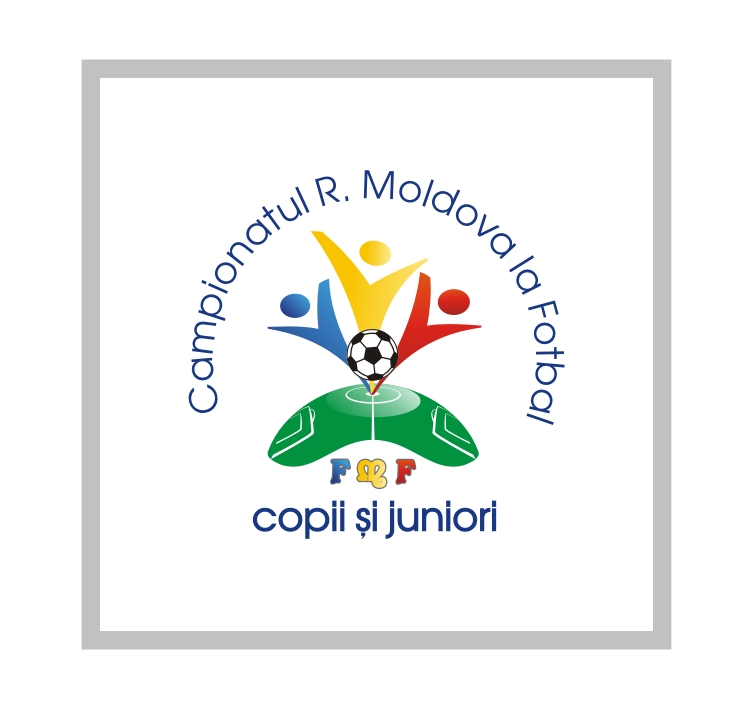 REGULAMENTEDIȚIA 2022-2023Aprobat       Comitetul Executiv al FMFCONDIŢII GENERALE         Pentru participarea în Campionatul R. Moldova la fotbal între Copii și Juniori ediția 2022-2023 se admit Cluburile de fotbal, formațiunile fotbalistice, afiliate la Federaţia Moldovenească de Fotbal sau la Asociațiile Regionale,Teritoriale, Raionale sau Municipale de fotbal și Școliile Sportive.          Se admit în Campionatul R. Moldova la fotbal între Copii și Juniori ediția 2022-2023, Cluburile de fotbal, formațiunile fotbalistice, Școliile Sportive, care au trecut procesul de clasificare, conform Regulamentului FMF de Clasificare a Centrelor de Pregătire a Copiilor și Juniorilor din R. Moldova.         Campionatul R. Moldovei la fotbal între Copii și Juniori ediția 2022-2023  se va desfășura în două Ligi și Liga Tineret după cum urmează:a) Liga Tineret;b) Liga ”Națională”;c) Liga ”A”;          În Liga ”Națională”, Campionatul se va desfășura după principiul sportiv la șapte categorii de vârstă și a opta pentru o singură categorie în ”Liga Tineret” În Campionatul R. Moldova la fotbal ediția 2022-2023, în Liga Tineret, se admite înregistrarea jucătorilor cu anul de naștere nu mai în vârstă de 2003. În raportul de meci pot fi înscriși maxim 3 jucători cu anul de naștere 2003, cu dreptul de Înregistrare a maxim 5 jucători cu anul de naștere 2003. În primul sezon competițional 2022-2023 a Ligii Tineret, conform Regulamentului FMF privind clasificarea centrelor de pregătire a Copiilor și Juniorilor din R. Moldova, Cluburile de fotbal (Școliile Sportive) clasificate cu categoria academie, prima si a doua, în baza următoarelor criterii: categoria de clasificare (la zi), angajarea directorului tehnic (sportiv) al centrului de pregătire, angajarea antrenorilor U-19, U-17, licența antrenorilor U-19, U-17, angajarea antrenorului de portari, licența antrenorului de portari, asistența medicală, manager centrului de pregătire, administrator infrastructură centrului de pregătire, furnizarea jucătorilor la Loturile Naționale, infrastructură și facilități, respectând prevederile acestui Regulament (excepție pentru echipele Cluburilor de fotbal (Școliilor Sportive) de categoria III și IV care pe parcursul Campionatului R. Moldova la fotbal, au promovat după principiul sportiv din Seria Juniori, Liga” A” U17, în Liga Tineret. La Decizia de recomandare a Comitetului FMF pentru fotbal de Copii şi Juniori spre întărirea finală a participanților de către Comitetul Executiv FMF.  În Liga ”Națională”, Seria Juniori au dreptul să participe numai Cluburile de fotbal (Școliile Sportive) clasificate cu categoria de academie, prima și a doua categorie, conform Regulamentului FMF privind clasificarea  centrelor de pregătire a Copiilor și Juniorilor din R. Moldova, (excepție pentru echipele Cluburilor (Școliilor Sportive) de categoria III și IV care pe parcursul Campionatului R. Moldova la fotbal, au promovat după principiul sportiv din Seria Copii și Juniori din Liga” Națională” și Liga” A”). În Campionatul R. Moldova la fotbal între Copii și Juniori, ediția 2022-2023, după rezultatele Campionatului la fotbal ediția 2021-2022, conform principiului sportiv și Regulamentului FMF privind clasificarea  centrelor de pregătire a Copiilor și Juniorilor din R. Moldova, Cluburile de fotbal (Școliile Sportive) din categoria academie și prima categorie sunt obligate să participe în Seria Juniori din Liga Națională și în Seria Copii din Liga Națională la șapte categorii de vârstă: U-17, U-16, U-15, U-14,       U-13, U-12, U-11, și Liga Tineret respectând prevederile acestui Regulament. În Campionatul R. Moldova la fotbal între Copii și Juniori, ediția 2022-2023, după rezultatele Campionatului la fotbal ediția 2021-2022, conform principiului sportiv și Regulamentului FMF privind clasificarea centrelor de pregătire a Copiilor și Juniorilor din  R. Moldova, Cluburile (Școliile Sportive) clasificate cu a doua categorie sunt obligate să participe la șapte categorii de vârstă în Seria Juniori din Liga Națională sau Liga” A” la categorii de vârstă: U-17, U-16, U-15 și Seria Copii din Liga” A” sau Liga Natională, la categoriile de vârstă, U-14, U-13, U-12, U-11 respectând prevederile acestui Regulament. În Campionatul R. Moldova la fotbal între Copii și Juniori, ediția 2022-2023, Liga ”Națională”, Seria Juniori la categoria de vârstă U-17, U-16, U-15 vor participa echipele participante în Campionatul R. Moldova la fotbal, ediția 2021-2022, clasate pe primele 7 locuri, la categoriile de vârstă U-16, U-15, U-14, din Liga ”Națională” și echipele clasate pe locul 1 în Liga ”A” la categoriile de vârstă U-16, U-15, U-14, echipele clasate mai jos de locul 7 a Campionatului R. Moldova la fotbal, Liga ”Națională”, ediția  2021-2022 vor retrograda în Liga ”A”, respectiv la o categorie de vârstă mai mare. În caz dacă o echipă din Liga ”Națională” sau Liga ”A” refuză să participe în Campionatul     R. Moldova la fotbal în Liga ”Națională”, echipele clasate pe locuri mai înferioare din Liga ”A” dar nu mai jos de locul 3, conform clasamentului Campionatului vor putea fi incluse în componența Ligii ”Naționale” (după principiul sportiv), respectând prevederile acestui Regulament. În Campionatul R. Moldova la fotbal între Copii și Juniori, ediția 2022-2023, Liga ”Națională”, Seria Copii la categoria de vârstă U-14, U-13, U-12 vor participa echipele participante în Campionatul R. Moldova la fotbal, ediția 2021-2022, clasate pe primele 9 locuri, la categoriile de vârstă U-13, U-12, U-11 din Liga ”Națională” și echipele clasate pe locul 1 în Liga ”A” la categoriile de vârstă U-13, U-12, U-11, echipele clasate mai jos de locul 9 a Campionatului R. Moldova la fotbal, Liga ”Națională”, ediția 2021-2022 vor retrograda în Liga ”A”, respectiv la o categorie de vârstă mai mare. În caz dacă o echipă din Liga ”Națională” sau Liga ”A” refuză să participe în Campionatul     R. Moldova la fotbal Liga ”Națională”, Seria Copii, echipele clasate pe locuri mai înferioare din Liga ”A”, Seria Copii, dar nu mai jos de locul 3 conform clasamentului Campionatului vor putea fi incluse în componența Ligii ”Naționale” (după principiul sportiv), respectând prevederile acestui Regulament         Cluburile de fotbal (Școliile Sportive) pot participa în Liga Tineret și Liga ”Națională” în Seria Juniori, Seria Copii U-17, U-16, U-15, U-14, U-13, U-12, U-11 numai cu o singură echipă la fiecare categorie de vârstă.         Cluburile de fotbal (Școliile Sportive) pot participa și cu alte echipe în cadrul Ligii ”Naționale” și Ligii ”A”, până la  categoria valorică imediat înferioară primei echipe. În acest caz, echipa nu are drept de promovare, urmând ca acest drept să revină echipei clasate pe următorul loc, dacă ea nu se găseşte în aceiași situație, ș.a..                                                                                                                              În Campionatul R. Moldova la fotbal între Copii și Juniori, ediția 2022-2023, în Liga ”Națională”, Seria Copii, la categoriiile de vârstă U-14, U-13, U-12, U-11 vor fi incluse 10 Cluburi de fotbal (Școli Sportive) cu categoriile de clasificare academie, I și II, atribuite Cluburilor de fotbal (Școliilor Sportive), conform Regulamentului FMF privind clasificarea  centrelor de pregătire a Copiilor și Juniorilor din R. Moldova, excepție pentru echipele Cluburilor de fotbal (Școliilor Sportive) de categoria III și IV care pe parcursul Campionatelor, au promovat după principiul sportiv.                                                                              În cazul când Clubul de fotbal (Școală Sportivă) refuză să participe la una din categoriile de vârstă din Liga ”Națională”, Seria Juniori și Seria Copii, atunci la categoria de vârstă respectivă va participa următorul Club de fotbal (Școală Sportivă), dar nu mai jos de locul 3, conform clasamentului Campionatului R. Moldova la fotbal între Copii și Juniori, din Liga ”A”.           În Campionatul R. Moldova la fotbal între Copii și Juniori, ediția 2022-2023, în Liga ”Națională”, Seria Copii la categoriiile de vârstă U-11 vor fi incluse primele 10 Cluburi de fotbal (Școli Sportive) cu categoriile de clasificare Academie, I și II, atribuite Cluburilor de fotbal (Școliilor Sportive), conform Regulamentului FMF privind clasificarea centrelor de pregătire a Copiilor și Juniorilor din         R. Moldova, având infrastructura necesară.Cluburile de fotbal (Școliile Sportive) din Liga ”Națională” sunt obligate să participe în Respect Liga  U-9 (a.n. 2014 – 2015) şi Grassroots Liga U-7 (a.n. 2016 – 2017) la nivel regional, care se va desfășura în format de turnee şi festivaluri specificate în Regulamentul competiţional.Toate Cluburile de fotbal (Școliile Sportive) de Juniori din Liga ”Națională”, sunt obligate să participe în competiţia „Cupa FMF”, la diferite categorii de vârstă, ediția 2022 –2023.           În Liga ”A” Campionatul R. Moldova la fotbal între Copii și Juniori, ediția 2022-2023 se va desfășura după principiul sportiv la opt categorii de vârstă (după caz).   În Liga ”A”, Seria Juniori pot participa Cluburile de fotbal (Școliile Sportive) clasificate cu categoria Academie, I, II, III și IV conform Regulamentului FMF privind clasificarea  centrelor de pregătire a Copiilor și Juniorilor din R. Moldova.  În Campionatul R. Moldova la fotbal între Copii și Juniori, ediția 2022-2023, după rezultatele Campionatului la fotbal, ediția 2021-2022, conform principiului sportiv numai echipele Cluburilor de fotbal (Școliilor Sportive) din Liga ”Națională”, Liga ”A” și Liga ”B”  pot participa la categoria de vârstă U-19 în Liga ”A” respectând prevederile acestui Regulament.  În Campionatul R. Moldova la fotbal între Copii și Juniori, ediția 2022-2023, în Liga ”A”, la categoria U-19 se admite înregistrarea jucătorilor cu anul de naștere nu mai în vârstă de 2003. În raportul de meci la categoria de vârstă U-19 pot fi înscriși maxim 3 jucători cu anul de naștere 2003, cu dreptul de înregistrare a maxim 5 jucători cu anul de naștere 2003. În Liga ”A” Cluburile de fotbal (Școliile Sportive) pot participa numai cu o singură echipă la fiecare categorie de vârstă, Seria Juniori și Seria Copii la categoriile U-19, U-17, U-16, U-15, U-14,    U-13, U-12, U-11. Cluburile de fotbal (Școliile Sportive), ca excepție, pot participa în competiții și cu a doua echipă, numai în cazul asimilării de către Club de fotbal sau Școală Sportivă a unui proiect comun cu Federația Moldovenească de Fotbal, confirmat documentar. În acest caz, echipa nu are drept de promovare, urmând ca acest drept să revină echipei clasate pe următorul loc, dacă ea nu se găseşte în aceiași situație.  În Campionatul R. Moldova la fotbal între Copii și Juniori, ediția 2022-2023, în Liga ”A”, Seria Copii la categoriiile de vârstă U-11 vor fi incluse Cluburile de fotbal (Școliile Sportive) conform ordinii Regulamentului FMF privind clasificarea centrelor de pregătire a Copiilor și Juniorilor din R. Moldova, având infrastructura corespunzătoare, respectând prevederile acestui Regulament.    Cluburile de fotbal (Școliile Sportive) din Liga ”A” sunt obligate să participe în Respect Liga U-9  (a.n. 2014 – 2015) şi Grassroots Liga U-7 (a.n. 2016 – 2017) la nivel regional, care se va desfășura în format de turnee şi festivaluri, specificate în Regulamentul competiţional.Toate Cluburile de fotbal (Școliile Sportive) din Liga ”A”, sunt obligate să participe în competiţia „Cupa FMF”, la diferite categorii de vârstă, ediția 2022 –2023.ORGANIZAREA COMPETIȚIILOR            Organizarea şi desfăşurarea Campionatului R. Moldovei la fotbal între Copii și Juniori este în competenţa Federaţiei Moldoveneşti de Fotbal, Comitetului de fotbal Copii și Juniori FMF.         Drepturile de înregistrare, difuzare și utilizare în scopuri comerciale a înregistrărilor foto, video, audio și a datelor statistice privind meciurile din cadrul Campionatului R. Moldova la fotbal între Copii și Juniori aparțin exclusiv Federației Moldovenești de Fotbal în calitate de organizator. Aceste drepturi pot fi utilizate de terțe persoane doar în baza permisiunii scrise a FMF sau a acordurilor privind procurarea acestor drepturi de către un terț.            Meciurile se desfăşoară doar pe terenurile de fotbal omologate de FMF.         Se interzice desfăşurarea meciurilor în încăperi închise din cadrul Campionatului R. Moldova la fotbal între Copii şi Juniori la toate categoriile de vârstă, în perioada 01/04 – 31/10 al anului fotbalisticFORMULA DE DESFĂŞURARE     Ediția 2022-2023 a Campionatul R. Moldova la fotbal între Copii și Juniori se va desfăşura în trei Ligi. LIGA TINERET Liga Tineret este formată din 10 echipe (maxim), în care meciurile se vor disputa după formula tur-retur / tur-retur (după caz).  După rezultatele Campionatului la fotbal între Copii și Juniori, ediția 2022-2023, Liga Tineret, conform principiului sportiv, o echipă din clasamentul final va avea dreptul să depună solicitarea de participare în sezonul 2023-2024 în Campionatul R. Moldova la fotbal în Liga 1 (seniori) în afăra concursului, cu condiția obținerii licenței corespunzătoare, eliberată de către Comitetul de licențiere FMF, dar decizia finală va fi luată în cadrul ședinței a Comitetului Executiv FMF. În caz, dacă o echipă refuză sau deja este participantă la Campionatul R. Moldova la fotbal, Liga 1 (seniori) și se clasează pe primele 3 locuri, ea nu are drept de promovare (excepție pentru echipele Cluburilor care pe parcursul Campionatui R. Moldova la fotbal, Liga 1 (seniori) a retrogradat după principiul sportiv, în același sezon competițional), acest drept îi va reveni echipei clasate pe locul mai înferior din Liga Tineret, dar nu mai jos de locul 3 conform clasamentului Campionatului respectiv.În Campionatul R. Moldova la fotbal între Copii și Juniori, ediția 2023-2024, Liga Tineret, vor evolua echipele participante în Campionatul R. Moldova la fotbal ediția 2022-2023, clasate pe primele 7 locuri, la categoria de vârstă U-17 din Liga ”Națională” și echipele clasate pe primele două locuri în Liga ”A” din Grupa ”A”, la categoria de vârstă U-17, totodată echipa care se va clasa pe ultimul loc în clasamentul Campionatului R. Moldova la fotbal la categoria de vârstă, U-17 din Liga ”Națională”, seria Juniori, va juca două meciuri de baraj (acasă și în deplasare) cu echipa din Liga ”A”, Grupa ”A”, care se va clasa pe locul 3 (trei) în clasamentul Campionatului la categoria de vârstă U-17 din Liga ”A”, Grupa ”A”, ediția 2022-2023.Echipele clasate pe locuri mai înferioare din Liga ”A”, Grupa ”A”, la categoria de vârstă U-17, dar nu mai jos de locul 3 (trei), conform clasamentului Campionatului vor putea fi incluse în componența Ligii Tineret (după principiul sportiv), respectând prevederile acestui Regulament.În caz dacă o echipă din Liga ”Națională” sau Liga ”A” refuză să participe în Campionatul       R. Moldova la fotbal, Liga Tineret, vor fi incluse Cluburi de fotbal (Școli Sportive) cu categoriile de clasificare Academie, I și II, în baza următoarelor criterii: categoria de clasificare (la zi), angajarea directorului tehnic (sportiv) al centrului de pregătire, angajarea antrenorilor U-17, licența antrenorilor   U-17, angajarea antrenorului de portari, licența antrenorului de portari, asistența medicală, manager centrului de pregătire, administrator infrastructură centrului de pregătire, furnizarea jucătorilor la loturile naționale, infrastructură și facilități, respectând prevederile acestui Regulament la decizia de recomandare a Comitetului FMF pentru fotbal de Copii şi Juniori spre întărirea finală a participanților de către Comitetul Executiv FMF atribuite Cluburilor de fotbal (Școliilor Sportive), conform Regulamentului FMF privind clasificarea centrelor de pregătire a Copiilor și Juniorilor din R. Moldova.  Pentru umătoarele sezoane a Ligii Tineret va fi elaborat un Regulament separat, care va fi în concordanţă cu toate Regulamentele relevante (Regulamentul FMF de Clasificare a Centrelor de Pregătire a Copiilor și Juniorilor din R. Moldova, Regulamentul FMF privind statutul şi transferul jucătorilor, sau alte Regulamente, anexe) acestui Regulament al Campionatului R. Moldova la fotbal între Copii și Juniori. Asupra cazurilor specifice nedescrise mai sus, decizia va fi luată de Comitetul de Fotbal Copii și Juniori al FMF, ulterior expediată către Comitetul Executiv FMF spre aprobare.  LIGA ”NAȚIONALĂ”, SERIA JUNIORI  Seria Juniori – U-17 este formată din 8 echipe, în care meciurile se vor disputa după formula tur-retur/tur-retur (după caz). În Campionatul R. Moldova la fotbal între Copii și Juniori, ediția             2023-2024, după rezultatele Campionatului 2022-2023, Seria Juniori, la categoria de vârstă U-17 echipele care vor fi clasate pe primele 7 (șapte) locuri în clasamentul Campionatului, vor promova corespunzător în Liga Tineret. Echipa care se va clasa pe ultimul loc în clasamentul Campionatului    R. Moldova la fotbal la categoria de vârstă, U-17 din Liga ”Națională”, seria Juniori, va juca două meciuri de baraj (acasă și în deplasare) cu echipa din Liga ”A”, Grupa ”A”, care se va clasa pe locul 3 (trei) în clasamentul Campionatului la categoriile de vârstă U-17. În meciurile echipelor din Seria Juniori, la categoria de vârstă U-17, punctele obţinute se vor lua în calcul şi se vor alcătui clasamentul respectiv.Seria Juniori – U-16, U-15 este formată din 8 echipe, în care meciurile se vor disputa după formula tur-retur/tur-retur (după caz). În Campionatul R. Moldova la fotbal între Copii și Juniori, ediția 2023-2024, după rezultatele Campionatului 2022-2023, echipele care se vor clasa pe ultimul loc în clasamentul Campionatului la categoriile de vârstă, U-16 și U-15 din Liga ”Națională” vor retrograda în Liga ”A”, corespunzător cu o categorie de vârstă mai mare. Echipele care vor fi clasate pe penultimul loc în clasamentul Campionatului R. Moldova la fotbal la categoriile de vârstă, U-16, U-15 din Liga ”Națională” vor juca două meciuri de baraj (acasă și în deplasare) cu echipele din Liga ”A”, Grupa ”A”,  care vor fi clasate pe locul secund (nu mai jos de locul 3 (trei) cu drept de promovare), în clasamentul Campionatului la categoriile de vârstă, U-16 și U-15. În meciurile echipelor din Seria Juniori, la categoriile de vârstă U-16, U-15, punctele obţinute se vor lua în calcul şi se vor alcătui clasamente respective. Se vor disputa 2 meciuri de baraj, acasă și în deplasare. Gazdele meciurilor de baraj se stabilesc prin tragerea la sorți. Cartonașele galbene și roșii primite de către jucători pe parcursul Campionatului R. Moldova la fotbal se vor lua în calcul și pentru meciurile de baraj.Jocurile se vor disputa prin sistem eliminatoriu, acasă și în deplasare, și dacă după disputarea celor două jocuri una din echipe are superioritate la puncte și golaveraj, se declară învingătoare.În situația în care după consumarea meciurilor acasă și în deplasare, se menţine rezultatul de egalitate la puncte și golaveraj, va urma seria loviturilor de la 11m. și învingătorul se stabilește conform „Legilor Jocului” IFAB.Dacă o echipă se face vinovată de nedisputarea primului meci de baraj (acasă sau în deplasare), atunci se va acorda înfrângere tehnică 0-3 (inclusiv penalități în conformitate cu Regulamentul dat), echipei adverse i se va acorda victorie tehnică 3-0. Echipa vinovată va fi eliminată din participarea la meciurile de baraj. Meciul retur nu va fi programat. Echipa adversă va fi declarată învingătoarea meciurilor de baraj. Dacă o echipă se face vinovată de nedisputarea meciului doi de baraj (acasă sau în deplasare), atunci i se va acorda înfrângere tehnică 0-3 (inclusiv penalități în conformitate cu Regulamentul dat), echipei adverse i se va acorda victorie tehnică 3-0. Echipa vinovată va fi elimenată din participarea la meciurile de baraj. Echipa adversă va fi declarată învingătoarea meciurilor de baraj. În Campionatul R. Moldova la fotbal între Copii și Juniori, ediția 2023-2024, Liga ”Națională”, seria Juniori, la categoriile de vârstă U-15, U-16, U-17, o echipă din Liga ”Națională” sau Liga ”A” refuză să participe în Campionatul R. Moldova la fotbal, Liga „Națională”, vor fi incluse Cluburi de fotbal (Școli Sportive) cu categoriile de clasificare Academie, I și II, în baza următoarelor criterii: categoria de clasificare (la zi), angajarea directorului tehnic (sportiv) al centrului de pregătire, angajarea antrenorilor U-15, U-16, U-17, licența antrenorilor U-15, U-16, U-17, angajarea antrenorului de portari, licența antrenorului de portari, asistența medicală, manager centrului de pregătire, administrator infrastructură centrului de pregătire, furnizarea jucătorilor la loturile naționale, infrastructură și facilități, respectând prevederile acestui Regulament la Decizia de recomandare a Comitetului FMF pentru fotbal de Copii şi Juniori spre întărirea finală a participanților de către Comitetul Executiv FMF atribuite Cluburilor de fotbal (Școliilor Sportive), conform Regulamentului FMF privind clasificarea centrelor de pregătire a Copiilor și Juniorilor din R. Moldova.Asupra cazurilor specifice nedescrise mai sus, decizia va fi luată de Comitetul de Fotbal Copii și Juniori al FMF, ulterior expediată către Comitetul Executiv FMF spre aprobare. LIGA ”NAȚIONALĂ” SERIA COPII     În Campionatul R. Moldova la fotbal între Copii și Juniori, ediția 2023-2024, după rezultatele Campionatului 2022-2023, Seria Copii U-14, U-13, U-12, U-11 este formată maxim din 10 echipe. în care meciurile se vor disputa după formula tur-retur/tur-retur (după caz). Echipele care se vor clasa pe ultimul loc în clasamentul Campionatului R. Moldova la fotbal la categoriile de vârstă, U-13, U-12,         U-11 din Liga ”Națională” vor retrograda în Liga ”A” corespunzător cu o categorie de vârstă mai mare. Echipele care vor fi clasate pe penultimul loc în clasamentul Campionatului R. Moldova la fotbal la categoriile de vârstă, U-13, U-12, U-11 din Liga ”Națională” vor juca două meciuri de baraj (acasă și în deplasare) cu echipe din Liga ”A”, Grupa ”A”, care vor fi clasate pe locul secund (nu mai jos de locul 3 (trei) cu drept de promovare),  în clasamentul Campionatului la categoriile de vârstă, U-13, U-12 și      U-11. În meciurile echipelor din Seria Copii, la categoriile de vârstă U-13, U-12, U-11, punctele obţinute se vor lua în calcul şi se vor alcătui clasamente respective.  În Campionatul R. Moldova la fotbol între Copii și Juniori, ediția 2023-2024, după rezultatele Campionatului 2022-2023, Seria Copii din Liga ”Națională” la categoria de vârstă U-14 echipele care vor fi clasate pe ultimele 3 (trei) locuri în clasamentul Campionatului R. Moldova la fotbal, vor retrograda în Liga ”A”, corespunzător cu o categorie de vârstă mai mare. Echipa care se va clasa pe al 7-lea loc în clasamentul Campionatului R. Moldova la fotbal la categoriile de vârstă, U-14 din Liga ”Națională”, seria Copii va juca două meciuri de baraj (acasă și în deplasare) cu echipa din Liga ”A”, Grupa ”A”, care se va clasa pe locul secund (nu mai jos de locul 3 (trei) cu drept de promovare), în clasamentul Campionatului la categoriile de vârstă, U-14. În meciurile echipelor din Seria Copii, la categoria de vârstă U14, punctele obţinute se vor lua în calcul şi se vor alcătui clasamente respective.  Se vor disputa 2 meciuri de baraj, acasă și în deplasare. Gazdele meciurilor de baraj se stabilesc prin tragerea la sorți. Cartonașele galbene și roșii primite de către jucători pe parcursul Campionatului se vor lua în calcul și pentru meciurile de baraj.Jocurile se vor disputa prin sistem eliminatoriu, acasă și în deplasare, și dacă după disputarea celor două jocuri una din echipe are superioritate la puncte și golaveraj, se declară învingătoare.În situația în care după consumarea meciurilor acasă și în deplasare, se menţine rezultatul de egalitate la puncte și golaveraj, va urma seria loviturilor de la 11m. și învingătorul se stabilește conform „Legilor Jocului” IFAB.                                                                                                                                              Dacă o echipă se face vinovată de nedisputarea primului meci de baraj (acasă sau în deplasare), atunci se va acorda înfrângere tehnică 0-3 (inclusiv penalități în conformitate cu Regulamentul dat), echipei adverse i se va acorda victorie tehnică 3-0. Echipa vinovată va fi eliminată din participarea la meciurile de baraj. Meciul retur nu va fi programat. Echipa adversă va fi declarată învingătoarea meciurilor de baraj.Dacă o echipă se face vinovată de nedisputarea meciului doi de baraj (acasă sau în deplasare), atunci i se va acorda înfrângere tehnică 0-3 (inclusiv penalități în conformitate cu Regulamentul dat), echipei adverse i se va acorda victorie tehnică 3-0. Echipa vinovată va fi elimenată din participarea la meciurile de baraj. Echipa adversă va fi declarată învingătoarea meciurilor de baraj. În Campionatul R. Moldova la fotbal între Copii și Juniori, ediția 2023-2024, Liga ”Națională”, seria Copii, la categoriile de vârstă U-11, U-12, U-13, U-14 o echipă din Liga ”Națională” sau Liga ”A” refuză să participe în Campionatul R. Moldova la fotbal, Liga „Națională”, vor fi incluse Cluburi de fotbal (Școli Sportive) cu categoriile de clasificare Academie, I și II, în baza următoarelor criterii: categoria de clasificare (la zi), angajarea directorului tehnic (sportiv) al centrului de pregătire, angajarea antrenorilor U-11, U-12, U-13, U-14, licența antrenorilor U-11, U-12, U-13, U-14, angajarea antrenorului de portari, licența antrenorului de portari, asistența medicală, manager centrului de pregătire, administrator infrastructură centrului de pregătire, furnizarea jucătorilor la loturile naționale, infrastructură și facilități, respectând prevederile acestui Regulament la decizia de recomandare a Comitetului FMF pentru fotbal de Copii şi Juniori spre întărirea finală a participanților de către Comitetul Executiv FMF atribuite Cluburilor (Școliilor Sportive), conform Regulamentului FMF privind clasificarea centrelor de pregătire a Copiilor și Juniorilor din R. Moldova.Asupra cazurilor specifice nedescrise mai sus, Decizia va fi luată de Comitetul de Fotbal Copii și Juniori al FMF, ulterior expediată către Comitetul Executiv FMF spre aprobare.  LIGA ”A” SERIA JUNIORI În Campionatul R. Moldova la fotbal între Copii și Juniori, ediția 2022-2023, Seria Juniori, este formată din 16 echipe (total, maxim), în care meciurile se vor disputa după formula tur-retur / tur-retur, (după caz), în format republican. În cazul când sunt mai multe echipe de cât 16 (total), în acest caz Liga ”A” – U-19, U-17, U-16, U-15 va fi repartizată în 2 sesiuni ”Toamna” și ”Primăvara”. În meciurile echipelor din Seria Juniori, Liga ”A”, punctele obţinute se vor lua în calcul şi se vor alcătui clasamente respective.                                                                                                 Sesiunea de toamnă va constitui patru grupe zonale teritoriale, după criteriul de amplasare geografică (Centru, Est, Nord, Sud, sau după caz) cu numărul echipelor participante la fiecare categorie de vârstă aparte. Fiecare grupă zonală teritorială este formată minim din 6 echipe, meciurile se vor disputa după formula tur-retur (după caz). În cazul cănd, numărul echipelor din grupul zonal teritorial la o categorie de vârstă va fi mai mare de 12, atunci meciurile se vor disputa după formula tur, prin tragerea la sorți (cu aplicarea sistemului digital” Comet”), pentru stabilirea meciurilor gazdă. În cazul cănd, numărul echipelor din grupul zonal territorial la o categorie de vârstă va fi mai mare de 15, atunci echipele participante vor fi devizate în două subgrupe, prin tragerea la sorți (cu aplicarea sistemului digital” Comet”), pentru stabilirea meciurilor gazdă. În acest caz, primele două clasate din fiecare grupă vor juca la sfârșitul sesiunii de toamnă meciuri de baraj (tur-retur) pentru stabilirea echepelor promovante în sesiunea de primăvară. Meciurile de baraj va fi după formula 1B-2A, 1A-2B.În cazul cănd, numărul echipelor din Campionatul R. Moldova, Liga” A” la o categorie de vârstă va fi mai mare de 15, atunci echipele participante vor fi devizate în două grupe, prin tragerea la sorți (cu aplicarea sistemului digital” Comet”), pentru stabilirea meciurilor gazdă. În acest caz, primele patru clasate din fiecare grupă se vor califica în sesiunea de primăvară unde vor juca (tur-retur) pentru stabilirea clasamentului final al Campionatului respectiv. Echipele care sa-u clasat în sesiunea de toamnă mai jos de locul 4 vor juca în sesiunea de primăvară după formula tur-retur într-o singură grupă. La sfârșitul sesiunii de toamnă a Campionatului R. Moldova la fotbal între Copii și Juniori, Seria Juniori, ediția 2022-2023, primele 2 (două) echipe clasate în fiecare din cele patru grupe zonale teritoriale vor forma Grupa ”A”, unde vor lupta pentru titlul de Campion a Ligii ”A” la categoria de vârstă corespunzătoare și vor avea dreptul de promovare în Liga ”Națională”, respectiv cu o categorie de vârstă mai mare. În caz dacă, o echipă din Liga ”A” refuză să participe în Grupa ”A”, respectiv în sesiunea de primăvară, echipele (cu drept de promovare), clasate pe locuri imediat mai înferioare din Liga ”A” la categoria sa de vârstă, vor putea fi incluse în componența Grupei ”A” (după principiul sportiv), respectând prevederile acestui Regulament. În sesiunea de primăvară a Campionatului R. Moldova la fotbal între Copii și Juniori, Seria Juniori, ediția 2022-2023, Grupa ”A”, este formată din 8 echipe, în care meciurile se vor disputa după formula tur-retur. În Campionatul R. Moldova la fotbal între Copii și Juniori, Seria Juniori, ediția     2023-2024, după rezultatele Campionatului 2022-2023, echipele care se vor clasa pe primul loc în clasamentul Campionatului la categoriile de vârstă corespunzătoare din Liga ”A”, Grupa ”A”, Seria Juniori, vor promova în Liga ”Națională” corespunzător cu o categorie de vârstă mai mare. Echipele care vor fi clasate pe locul secund (nu mai jos de locul 3 (trei) în clasamentul Campionatului                   R. Moldova la fotbal la categoriile sale de vârstă din Liga ”A” vor juca două meciuri de baraj (acasă și în deplasare) cu echipele din Liga ”Națională”, care vor fi clasate pe penultimul loc în clasamentul Campionatului R. Moldova la fotbal între Copii și Juniori, Seria Juniori, ediția 2022-2023, la categoriile de vârstă corespunzătoare, din Liga ”Națională”.  Se vor disputa 2 meciuri de baraj, acasă și în deplasare. Gazdele meciurilor de baraj se stabilesc prin tragerea la sorți. Cartonașele galbene și roșii primite de către jucători pe parcursul Campionatului se vor lua în calcul și pentru meciurile de baraj.Jocurile se vor disputa prin sistem eliminatoriu, acasă și în deplasare, și dacă după disputarea celor două jocuri una din echipe are superioritate la puncte și golaveraj, se declară învingătoare.În situația în care după consumarea meciurilor acasă și în deplasare, se menţine rezultatul de egalitate la puncte și golaveraj, va urma seria loviturilor de la 11m. și învingătorul se stabilește conform „Legilor Jocului” IFAB.                                                                                                                                                 Dacă o echipă se face vinovată de nedisputarea primului meci de baraj (acasă sau în deplasare), atunci se va acorda înfrângere tehnică 0-3 (inclusiv penalități în conformitate cu Regulamentul dat), echipei adverse i se va acorda victorie tehnică 3-0. Echipa vinovată va fi eliminată din participarea la meciurile de baraj. Meciul retur nu va fi programat. Echipa adversă va fi declarată învingătoarea meciurilor de baraj. Dacă o echipă se face vinovată de nedisputarea meciului doi de baraj (acasă sau în deplasare), atunci i se va acorda înfrângere tehnică 0-3 (inclusiv penalități în conformitate cu Regulamentul dat), echipei adverse i se va acorda victorie tehnică 3-0. Echipa vinovată va fi elimenată din participarea la meciurile de baraj. Echipa adversă va fi declarată învingătoarea meciurilor de baraj. În sesiunea de primăvara a Campionatului R. Moldova la fotbal între Copii și Juniori, Seria Juniori, ediția 2022-2023, Liga ”A”, echipele rămase în fiecare din grupa sa zonală teritorială, va constitui Grupa ”B”, ele vor continua participarea la categoria sa de vărstă și vor lupta pentru titlul de deţinătoare a Cupei Regionale, plasându-se pe primul loc din Grupa ”B” a Ligii ”A”, Seria Juniori, la categoria sa de vârstă. Meciurile se vor disputa după formula tur-retur (după caz). În cazul cănd, numărul echipelor rămase din grupul zonal teritorial la o categorie de vârstă va fi mai mare de 12, atunci meciurile se vor disputa după formula tur, prin tragerea la sorți (cu aplicarea sistemului digital” Comet”), pentru stabilirea meciurilor gazdă.În sesiunea de primăvară pentru Campionatele unde sunt două sau mai multe grupe în Liga ”A”, punctele acumulate în sesiunea de toamnă vor fi egale cu 0 (zero).                                      În Campionatul R. Moldova la fotbal între Copii și Juniori, Seria Juniori, ediția 2023-2024, toate echipele participante în ediția 2022-2023 vor evolua în Campionatul R. Moldova la fotbal între Copii și Juniori în Liga ”A”, respectiv la o categorie de vârstă mai mare, excepție echipele promovate în Liga ”Națională”. După rezultatele Campionatului la fotbal între Copii și Juniori, ediția 2022-2023, Liga ”A” Seria Juniori U19, conform principiului sportiv, doar primele 3 echipe din clasamentul final vor avea dreptul să participe în sezonul 2023-2024 în Campionatul R. Moldova la fotbal, Liga 2 (seniori) fără concurs. În caz, dacă o echipa deja este participantă la Campionatul R. Moldova la fotbal, Liga 2 (seniori) și se clasează pe primele 3 locuri, ea nu are drept de promovare (excepție pentru echipele Cluburilor care pe parcursul Campionatui, Liga 2 (seniori) au retrogradat după principiul sportiv, în același sezon competițional).                                                         Asupra cazurilor specifice nedescrise mai sus, Decizia va fi luată de Comitetul de Fotbal Copii și Juniori al FMF, ulterior expediată către Comitetul Executiv FMF spre aprobare.LIGA ”A” SERIA COPII În Campionatul R. Moldova la fotbal între Copii și Juniori, ediția 2022-2023, Seria Copii, este formată din 16 echipe (total, maxim), în care meciurile se vor disputa după formula tur-retur / tur-retur (după caz), în fornat republican. În cazul când sunt mai multe echipe de cât 16 (total), în acest caz Liga ”A” – U-14,      U-13, U-12, U-11 va fi repartizată în 2 sesiuni ”Toamna” și ”Primăvara”. În meciurile echipelor din Seria Juniori, Liga ”A”, punctele obţinute se vor lua în calcul şi se vor alcătui clasamente respective.   Sesiunea de toamnă va constitui patru grupe zonale teritoriale, după criteriul de amplasare geografică (Centru, Est, Nord, Sud, sau după caz) cu numărul echipelor participante la fiecare categorie de vârstă aparte. Fiecare grupă zonală teritorială este formată minim din 6 echipe, meciurile se vor disputa după formula tur-retur (după caz). În cazul cănd, numărul echipelor din grupul zonal teritorial la o categorie de vârstă va fi mai mare de 12, atunci meciurile se vor disputa după formula tur, prin tragerea la sorți (cu aplicarea sistemului digital” Comet”), pentru stabilirea meciurilor gazdă. În cazul cănd, numărul echipelor din grupul zonal teritorial la o categorie de vârstă va fi mai mare de 15, atunci echipele participante vor fi devizate în două subgrupe, prin tragerea la sorți (cu aplicarea sistemului digital” Comet”), pentru stabilirea meciurilor gazdă. În acest caz, primele două clasate din fiecare grupă vor juca la sfârșitul sesiunii de toamnă meciuri de baraj (tur-retur) pentru stabilirea echepelor promovante în sesiunea de primăvară. Meciurile de baraj va fi după formula 1B-2A, 1A-2B.          În cazul cănd, numărul echipelor din Campionatul R. Moldova, Liga” A” la o categorie de vârstăva fi mai mare de 15, atunci echipele participante vor fi devizate în două grupe, prin tragerea la sorți (cu aplicarea sistemului digital” Comet”), pentru stabilirea meciurilor gazdă. În acest caz, primele patruclasate din fiecare grupă se vor califica în sesiunea de primăvară unde vor juca (tur-retur) pentrustabilirea clasamentului final al Campionatului respectiv. Echipele care sa-u clasat în sesiunea detoamnă mai jos de locul 4 vor juca în sesiunea de primăvară după formula tur-retur într-o singurăgrupă.   La sfârșitul sesiunii de toamnă a Campionatului R. Moldova la fotbal între Copii și Juniori, Seria Copii, ediția 2022-2023, primele 2 (două) echipe clasate în fiecare din cele patru grupe zonale teritoriale vor forma Grupa ”A”, unde vor lupta pentru titlul de Campion a Ligii ”A” la categoria de vârstă corespunzătoare și vor avea dreptul de promovare în Liga ”Națională”, respectiv cu o categorie de vârstă mai mare. În caz dacă, o echipă din Liga ”A” refuză să participe în Grupa ”A”, respectiv în sesiunea de primăvară, echipele (cu drept de promovare), clasate pe locuri imediat mai înferioare din Liga ”A” la categoria sa de vârstă, vor putea fi incluse în componența Grupei ”A” (după principiul sportiv), respectând prevederile acestui Regulament.În sesiunea de primăvară a Campionatului R. Moldova la fotbal între Copii și Juniori, Seria Copii, ediția 2022-2023, Grupa ”A”, este formată din 8 echipe, în care meciurile se vor disputa după formula tur-retur. În Campionatul R. Moldova la fotbal între Copii și Juniori, Seria Copii, ediția         2023-2024, după rezultatele Campionatului 2022-2023, echipele care se vor clasa pe primul loc în clasamentul Campionatului la categoriile de vârstă corespunzătoare din Liga ”A”, Grupa ”A”, Seria Copii, vor promova în Liga ”Națională” corespunzător cu o categorie de vârstă mai mare. Echipele care vor fi clasate pe locul secund (nu mai jos de locul 3 (trei) în clasamentul Campionatului                   R. Moldova la fotbal la categoriile sale de vârstă din Liga ”A” vor juca două meciuri de baraj (acasă și în deplasare) cu echipele din Liga ”Națională”, care vor fi clasate pe penultimul loc în clasamentul Campionatului R. Moldova la fotbal între Copii și Juniori, Seria Copii, ediția 2022-2023, la categoriile de vârstă corespunzătoare, din Liga ”Națională”.Se vor disputa 2 meciuri de baraj, acasă și în deplasare. Gazdele meciurilor de baraj se stabilesc prin tragerea la sorți. Cartonașele galbene și roșii primite de către jucători pe parcursul Campionatului se vor lua în calcul și pentru meciurile de baraj.Jocurile se vor disputa prin sistem eliminatoriu, acasă și în deplasare, și dacă după disputarea celor două jocuri una din echipe are superioritate la puncte și golaveraj, se declară învingătoare.În situația în care după consumarea meciurilor acasă și în deplasare, se menţine rezultatul de egalitate la puncte și golaveraj, va urma seria loviturilor de la 11m. și învingătorul se stabilește conform „Legilor Jocului” IFAB.Dacă o echipă se face vinovată de nedisputarea primului meci de baraj (acasă sau în deplasare), atunci se va acorda înfrângere tehnică 0-3 (inclusiv penalități în conformitate cu Regulamentul dat), echipei adverse i se va acorda victorie tehnică 3-0. Echipa vinovată va fi eliminată din participarea la meciurile de baraj. Meciul retur nu va fi programat. Echipa adversă va fi declarată învingătoarea meciurilor de baraj. Dacă o echipă se face vinovată de nedisputarea meciului doi de baraj (acasă sau în deplasare), atunci i se va acorda înfrângere tehnică 0-3 (inclusiv penalități în conformitate cu Regulamentul dat), echipei adverse i se va acorda victorie tehnică 3-0. Echipa vinovată va fi elimenată din participarea la meciurile de baraj. Echipa adversă va fi declarată învingătoarea meciurilor de baraj.  În sesiunea de primăvara a Campionatului R. Moldova la fotbal între Copii și Juniori, Seria Copii, ediția 2022-2023, Liga ”A”, echipele rămase în fiecare din grupa sa zonală teritorială, va constitui Grupa ”B”, ele vor continua participarea la categoria sa de vărstă și vor lupta pentru titlul de deţinătoare a Cupei Regionale, plasându-se pe primul loc din Grupa ”B” a Ligii ”A”, Seria Copii, la categoria sa de vârstă. Meciurile se vor disputa după formula tur-retur (după caz). În cazul cănd, numărul echipelor rămase din grupul zonal teritorial la o categorie de vârstă va fi mai mare de 12, atunci meciurile se vor disputa după formula tur, prin tragerea la sorți (cu aplicarea sistemului digital” Comet”), pentru stabilirea meciurilor gazdă.În sesiunea de primăvară pentru ambele Grupe ”A” și ”B” din Liga ”A”, Seria Copii, punctele acumulate în sesiunea de toamnă vor fi egale cu 0 (zero).                                      În Campionatul R. Moldova la fotbal între Copii și Juniori, Seria Copii, ediția 2023-2024, toate echipele participante în ediția 2022-2023 vor evolua în Campionatul R. Moldova la fotbal între Copii și Juniori în Liga ”A”, respectiv la o categorie de vârstă mai mare, excepție echipele promovate în Liga ”Națională”.   Asupra cazurilor specifice nedescrise mai sus, Decizia va fi luată de Comitetul de Fotbal Copii și Juniori al FMF, ulterior expediată către Comitetul Executiv FMF spre aprobare. CONDIŢII PENTRU STABILIREA REZULTATELOR          Clasamentul echipelor participante în Campionatul R. Moldova la fotbal între Copii și Juniori, se stabileşte pentru Liga Tineret și categoriile de vârstă U-17, U-16, U-15, U-14, U-13, U-12, U-11 din Liga ”Națională”, categoriile de vârstă U-19, U-17, U-16, U-15, U-14, U-13, U-12, U-11 din Liga ”A”, prin acumularea punctelor pe toată durată Campionatului R. Moldova la fotbal.Echipa care după disputarea jocurilor prevăzute în program a obţinut cele mai multe puncte este clasată pe primul loc.Omologarea jocurilor din Campionat se face după cum urmează:              - joc câştigat – 3 puncte;              - joc egal – 1 punct;              - joc pierdut – 0 puncte;          Dacă trei sau mai multe echipe acumulează același număr de puncte, clasamentul final va fi determinat conform criteriilor de mai jos:1. punctele acumulate în meciurile directe; 2. diferenţa de goluri marcate și primite în meciurile directe; 3. diferenţa generală de goluri marcate și primite pe parcursul Campionatului la fotbal;4. numărul total de goluri marcate pe parcursul Campionatului;5. numărul de victorii pe parcursul Campionatului;6. numărul de cartonaşe galbene şi roșii primite în Campionat (Fair Play);          Dacă primele două echipe acumulează același număr de puncte, Campionul va fi determinat în baza „meciului de aur” desfăşurat pe teren neutru, conform Regulilor IFAB.    CONDIŢII DE DISPUTARE        Echipele au dreptul să înscrie în raportul de meci maxim 22 jucători.        Din rândul jucătorilor înscrişi în raportul de meci, pot fi efectuate 5 (cinci) schimbări în cadrul meciurilor a Ligii Tineret şi Ligii ”A”, categoria de vârstă U-19.        Din rândul jucătorilor înscrişi în raportul de meci, pot fi efectuate 7 (şapte) schimbări în cadrul meciurilor U-17, U-16, U-15 din Liga ”Națională” și Liga ”A”, Seria Juniori. Schimbările vor fi realizate    în cel mult 3 momente de întrerupere a jocului pe durata meciului.adițional, schimbările pot fi realizate de asemenea în timpul pauzelor dintre reprizele meciului.în cazul în care ambele echipe fac o schimbare în același timp, aceasta va fi considerată ca o posibilitate de efectuare a schimbărilor folosită de fiecare echipă în parte.         În timpul meciului, din Liga ”Națională” și Liga ”A”, Seria Copii, la categoriile de vârsta                    U-14, U-13, U-12, U-11 pot fi efectuate un număr nelimitat de schimbări (inclusiv, inverse), în momentul când jocul a fost oprit și arbitrul a fost informat referitor la schimbarea de jucători, dar fiecare echipă va avea maxim 3 (trei) posibilități de efectuare a schimbărilor de jucători pe durata unei reprize pentru a nu afecta cursivitatea jocului.  Schimbările vor fi realizate în cel mult 3 (trei) momente de întrerupere a fiecărei reprize.adițional, schimbările pot fi realizate de asemenea în timpul pauzelor dintre reprizele meciului.în cazul în care ambele echipe fac o schimbare în același timp, aceasta va fi considerată ca o  posibilitate de efectuare a schimbărilor foloșită de fiecare echipă în parte.         În cadrul unui Club de fotbal (Școală Sportivă) din Liga Tineret, pot fi înregistrați 5 (cinci) jucători cu drept de participare la meci, cu anul de naștere 2003. În raportul de meci pot fi înscriși maxim 3 (trei) jucători cu anul de naștere 2003.          În cadrul unui Club de fotbal (Școală Sportivă) din Liga ”A” U19, pot fi înregistrați 5 (cinci) jucători cu drept de participare la meci, cu anul de naștere 2003. În raportul de meci pot fi înscriși maxim 3 (trei) jucători cu anul de naștere 2003.         Jucătorii care au împlinit vârsta de 16 ani, au dreptul să fie înregistrați și să joace în Liga Tineret şi Liga ”A” U19, dacă la ziua disputării meciului are împliniți 16 ani, respectând prevederile acestui Regulament.        În Campionatul R. Moldova la fotbal între Copii și Juniori, Liga ”Națională” și Liga ”A”,  în Seria Copii, la categoriile de vârstă U-14, U-13, U-12, U-11 pot fi înregistrați și participa la meciuri fete. Fetele pot fi înregistrate și să participe la meciuri maxim cu două categorii de vârstă mai mici de cât vârsta băieţilor.În În cadrul unui Club de fotbal (Școală Sportivă) jucătorii înregistrați pentru o categorie de vârstă mai mică din aceeași Ligă sau din diferite Ligi pot evolua pentru o categorie de vârstă mai mare (imediat următoare), însă numărul acestor jucători înscriși în catalogul echipei în sistemul electronic ”COMET” și în raportul de meci nu poate fi mai mare de 3 (trei) jucători cu condiția respectării prevederilor Regulamentul dat.        În cazul când Clubul de fotbal (Școală Sportivă) participă în Campionatul R. Moldova la fotbal între Copii și Juniori în aceeași Ligă cu două echipe la o singură categorie de vârstă, atunci jucătorii din echipa secundă nu pot participa la joc pentru prima echipă și invers.         În cadrul unui Club de fotbal (Școală Sportivă), în cazul participării în diferite Ligi într-o singură categorie de vârstă, Cluburilor de fotbal (Școliilor Sportive) li se permite folosirea jucătorilor înregistrați (maxim 3 (trei) înscriși în raportul de meci din echipa care joacă în Liga mai inferioară în echipa care joacă în Liga mai superioară cu condiția respectării prevederilor Regulamentul dat.        În cazul dacă echipa utlilizează pentru meci simultan prevederile punctelor 5.7 și 5.9 a acestui Regulament, atunci suma jucătorilor înscriși în raportul de meci conform ambelor puncte 5.7 și 5.9 nu poate fi mai mare de 3 (trei) jucători, cu condiția respectării prevederilor Regulamentul dat.        În cadrul unui Club de fotbal (Școală Sportivă), în cazul participării în diferite Ligi într-o singură categorie de vârstă, Cluburilor de fotbal (Școliilor Sportive) li se permite foloșirea jucătorilor înregistrați (maxim 2 (doi) înscriși în raportul de meci din echipa care joacă în Liga mai superioară în echipa care joacă în Liga mai inferioară cu condiția respectării prevederilor Regulamentul dat.        Întro-o zi jucătorul poate participa numai la un singur meci (pentru o singură categorie de vârstă). Nerespectarea acestei prevederi se va considera drept o încălcare gravă a Regulamentului de competiţii și va fi sancţionat conform Codului disciplinar FMF.       Dacă legitimația jucătorului nu a fost prezentată arbitrului până la începerea meciului, atunci jucătorul dat nu are dreptul să participe la meci, în caz contrar, echipei lui i se va acorda înfrângere tehnică (0-3).       Cu 7 minute până la începerea meciului, în timpul verificării echipamentului jucătorilor, arbitrul este obligat să verifice identitatea tuturor jucătorilor incluși în raportul de joc, inclusiv jucătorii de rezervă (se verifică jucătorii înscriși în raportul de joc, legitimațiile jucătorilor). În caz dacă careva din echipe refuză să se conformeze arbitrului, atunci acest caz trebuie de indicat obligatoriu în raportul de meci.        Pentru categoriile de vârstă U-19, U-17, U-16, U-15, U-14, U-13, U-12, U-11 și Liga Tineret, identificarea jucătorilor se face în baza legitimației de jucător și tabelului nominal al echipei vizat de FMF. Pentru categoriile de vârstă U-19, U-17, U-16, U-15, U-14, U-13, U-12, U-11 și Liga Tineret, conducătorii (antrenorii) echipelor, sunt obligați să prezinte arbitrilor, înaintea de începerea jocului, legitimațiile jucătorilor incluși în raportul de joc, tabelul nominal al echipei vizat de FMF. Echipele au dreptul de a verifica reciproc, înaintea de începerea jocului, în pauza jocului sau după finisarea jocului, prin conducătorul (antrenorul) său, identitatea jucătorilor înscriși în raportul de joc.          În cazul în care una din echipe solicită verificarea identității unor jucători pe motiv de substituire, arbitrul are următoarele obligații: să menționeze în raportul de joc momentul formulării contestației (înainte, la pauză sau după joc). Totodată, echipa care solicită verificarea identității jucătorului pe motiv de substituire este în drept să depună la FMF, în acest sens, demers argumentat cu probe veridice.                                                                                                                                                     să se fotografieze cu jucătorul presupus a fi substituit, sau să înregistreze materiale video.          Refuzul jucătorului de a se conforma dispozițiilor arbitrului stabilite în prezentul Regulament constituie temei în vederea aplicării consecințelor și sancțiunilor față de Clubul vinovat. Antrenorii echipelor și jucătorii care au participat la joc sunt obligați să nu părăsescă stadionul și să se afle în vestiare timp de 15 min. (începând cu fluierul final al arbitrului).        Echipa care foloseşte într-un meci oficial jucători suspendaţi înscriși în raportul de meci, li se va acorda înfrângere tehnică (0-3) şi amendă de 3 000,00 lei (trei mii). Echipa care foloseşte într-un meci oficial jucători neînregistrați sau jucători substituitori li se va acorda în meciul dat înfrângere tehnică (0-3) și se va retrage 6 puncte din suma totală de puncte acumulte, amendă de 3 000,00 lei (trei mii) și suspendarea antrenorului până la 12 luni. Echipei adverse li se va acorda victorie tehnică. În categoria jucătorilor substituitori întră:Jucătorii neînregistrați;Jucători înregistrați ai căror date personale din tabelul nominal al echipei sau legitimației jucătorului        (inclusiv fotografia jucătorului) nu corespund actelor de identitate originale; Jucătorii care participă la meci, dar nu sunt înscriși în raportul de meci;         Dacă într-un meci ambele echipe folosesc jucători neînregistrați (jucători substituitori) sau folosesc jucători în afara celor înscrişi în raportul de meci (jucători substituitori), sau suspendaţi și înscriși în raportul de meci, echipelor în cauză li se va acorda înfrângerea tehnică. Totodată se vor lua în considerație prevederile punctului 5.18 a Regulamentului dat. Scorul 3-0 este prevăzut de                 Codul Disciplinar FIFA, art. 31, înfrângere tehnică, şi a fost o regulă stabilită cu mulţi ani în urmă.         Scorul (3-0) este considerat ca o pedeapsă cuvenită pentru un meci decernat prin înfrângere tehnică. Însă, dacă scorul este mai mare de cât diferenţa de 3 goluri împotriva echipei care a pierdut meciul prin înfrângere tehnică (de exemplu 5-1) atunci scorul rămâne ca rezultat final. Numărul de goluri decernate de asemenea se numără în clasamentul Campionatului și se înclud in tabel, fără vreo îndicare specifică sau remarcă.         Toate meciurile din cadrul Campionatului R. Moldova la fotbal se vor disputa pe terenurile omologate de FMF conform programului de competiții. Dacă au survenit schimbări referitor la ora, ziua, locația şi indicarea terenului de joc, Cluburile (Școalile Sportive) sunt obligate să anunțe FMF în scris despre această modificare, cu acordul vizat al ambelor părți, cu 3 zile până la disputarea meciului reprogramat. Excepţie fiind cantonamentele şi meciurile Loturilor Naţionale ale Republicii Moldova la fotbal.                                                                                                                                                                   Meciurile din Liga Tineret și Liga ”Națională”                                                                                                       Durata meciurilor:                                                                                                                                              Liga Tineret - 2 reprize x 45 min (vezi anexa nr.6)                                                                                                    U-17 – 11 x 11 - 2 reprize x 45 min (vezi anexa nr.6)                                                                                                                       U-16 – 11 x 11 - 2 reprize x 45 min (vezi anexa nr.6)                                                                                                                        U-15 – 11 x 11 - 2 reprize x 40 min (vezi anexa nr.5)                                                                                                       U-14 – 11 x 11 - 2 reprize x 35 min (vezi anexa nr.4)                                                                                               U-13 – 11 x 11 - 2 reprize x 30 min (vezi anexa nr.3)                                                                                       U-12 – 9 x 9 - 2 reprize x 30 min (vezi anexa nr.2)                                                                                          U-11 – 9 x 9 - 3 reprize x 20 min (vezi anexa nr.1)         Meciurile din Liga ”A”                                                                                                                                  Durata meciurilor:                                                                                                                                                  U-19 – 11 x 11 - 2 reprize x 45 min (vezi anexa nr.6)                                                                                               U-17 – 11 x 11 - 2 reprize x 45 min (vezi anexa nr.6)                                                                                                                                                                                                                        U-16 – 11 x 11 - 2 reprize x 45 min (vezi anexa nr.6)                                                                                                                        U-15 – 11 x 11 - 2 reprize x 40 min (vezi anexa nr.5)                                                                                                       U-14 – 11 x 11 - 2 reprize x 35 min (vezi anexa nr.4)                                                                                               U-13 – 11 x 11 - 2 reprize x 30 min (vezi anexa nr.3)                                                                                       U-12 – 9 x 9 - 2 reprize x 30 min (vezi anexa nr.2)                                                                                          U-11 – 9 x 9 - 3 reprize x 20 min (vezi anexa nr.1)                                                                                                    Arbitrul este împuternicit de a lua decizia finală referitor la disputarea meciului. Dacă din diferite motive unul din arbitri nu se prezintă la meciurile din Respect Liga, atunci el poate fi înlocuit cu un arbitru local.          Clubul de fotbal (Școală Sportivă) gazdă este obligat să asigure trei mingi pentru joc.          Clubul de fotbal (Școală Sportivă) gazdă este obligat să asigure asistenţa medicală (doctor), ambulanța  sau autoturismul de serviciu (cu marcaj special) în timpul meciurilor. Ambulanța sau autoturismul de serviciu (cu marcaj special) trebuie să staționeze în incinta sau în imediata apropiere a terenului de joc pe toată durata meciului.           Conducerea Clubului de fotbal (Școlii Sportive), antrenorul Clubului de fotbal (Școlii Sportive) și doctorul Clubului de fotbal (Școlii Sportive) care înregistrează jucătorii Clubului de fotbal (Școlii Sportive) săi în sistemul electronic COMET, tabelul nominal pentru participare în Campionatul R. Moldova la fotbal între Copii și Juniori își asumă responsabilitatea pentru veridicitatea datelor personale, securitatea și sănătatea jucătorilor săi și poartă răspunderea juridică în conformitate cu legislația în vigoare a R. Moldova.             Conducerea, antrenorul Clubului de fotbal (Școlii Sportive) care înscriu jucătorii Clubului de fotbal său (Școlii Sportive) în raportul de meci a Campionatului R. Moldova la fotbal între Copii și Juniori își asumă responsabilitatea pentru veridicitatea datelor personale, securitatea și sănătatea jucătorilor săi și poartă răspunderea juridică în conformitate cu legislația în vigoare a R. Moldova.            Clubul de fotbal (Școală Sportivă) gazdă este obligat(ă) să asigure șiguranța și securitatea tuturor participanților la meciurile Campionatului R. Moldova la fotbal între Copii și Juniori la toate categoriile de vârstă U-19, U-17, U-16, U-15, U-14, U-13, U-12, U-11 și Liga Tineret.              Clubul de fotbal (Școală Sportivă) gazdă poate asigura siguranța și securitatea tuturor                     participanților la meciurile Campionatului R. Moldova la fotbal între Copii și Juniori prin prezenţa organelor de poliție teritorială sau organizațiilor particulare de pază, care activează în baza legislației în vigoare a R. Moldova sau să asigure ordinea publică cu forțele proprii ale Clubului de fotbal (Școlii Sportive).             Persoana echipată special, din administrația Clubului de fotbal (Școlii Sportive) responsabilă pentru siguranța și securitatea tuturor participanților la meci, își pune semnătura în raportul de meci până la începerea jocului.             Dacă conducerea Clubului de fotbal (Școlii Sportive) a luat Decizia să asigure cu forțele proprii siguranța și securitatea tuturor participanților la meciurile Campionatului R. Moldova la fotbal între Copii și Juniori și refuză să semnze raportul de meci până la începerea jocului, atunci meciul nu va începe.              Echipa gazdă va fi sancționată de către Comisia de petrecere a Competițiilor a FMF și i se va acorda înfrângere tehnică 0-3, echipei oaspete i se va acorda victorie tehnică 3-0.             În Liga Tineret și Liga ”A” la categoria de vârstă U-19, persoana responsabilă pentru siguranța și securitatea tuturor participanților la meci este înregistrată de către observatorul meciului.             Cluburile de fotbal (Școliile Sportive) organizatoare sunt responsabile pentru buna desfășurare a jocurilor, indiferent dacă sunt sau nu proprietari ai terenului pe care se dispută jocurile, și trebuie să întreprindă toate măsurile, pentru prevenirea și înlăturarea oricăror încidente ce s-ar produce înaintea, în timpul sau după încheierea jocului respectiv.             Pentru o organizare corespunzătoare a jocurilor din Campionat R. Moldova la fotbal între Copii și Tineret, Cluburile de fotbal (Școliile Sportive) organizatoare sunt obligate:                                          Să asigure siguranța și securitatea spectatorilor la meci;     Să asigure siguranţa, securitatea şi protecţia jucătorilor ambelor echipe, a oficialilor Cluburilor, a          oficialilor de meci, a conducătorilor şi mijloacelor de transport a oficialilor de meci și a echipei          vizitatoare de la sosire şi până la plecarea lor din incinta compexului sportiv;    Să aducă permanent în atenția spectatorilor principiile spiritului FAIR PLAY, al ordinii și disciplinei;    Să execute necondiționat dispozițiile observatorului și arbitrului meciului, care la rândul său           acționează conform normelor și regulamentelor adoptate de către FMF;    Să permită echipei vizitatoare posibilitatea de a filma meciul cu 1 (una) cameră video;     Să nu permită persoanelor străine accesul în incinta terenului de joc, iar în vestiare să între doar            persoane oficiale;    Să interzică sub orice formă, vânzarea, distribuirea sau consumul băuturilor alcoolice în incinta          complexului sportiv;    Să înregistreze video meciurile organizate în calitate de gazdă (se recomandă). Înregistrarea         video poate fi efectuată cu orice dispozitiv ce permite transmiterea în direct pe platformele online          OTT (este o tehnologie de distribuire a pachetelor de date prin internet).            Echipele sunt obligate să fie prezente la jocuri echipate uniform.             Echipamentul obligatoriu al unui jucător trebuie să fie conform regulilor de joc IFAB.             Tricourile jucătorilor vor avea imprimate obligatoriu pe spate un număr vizibil, care trebuie să corespundă cu numărul de pe șorți (după caz) și cu numărul înscris în raportul de joc. Totodată, numerele trebuie să fie de o culoare diferită de cea a echipamentului și trebuie să fie vizibile fără dificultate pentru oficialii de meci, spectatorii de la stadion și în cazul filmării/transmisiunii meciului        (la TV sau internet).            Portarul va purta în mod obligatoriu echipament care să-l deosebească vizibil de ceilalți jucători, de portarul advers și de arbitri. De asemenea, el poate să poartă pantaloni de training dacă starea terenului sau condițiile meteorologice impun acest lucru.             În cazul în care jucătorii folosesc șorți suplimentari (termici), aceștia trebuie să fie de aceeași culoare ca sorții de joc.           Echipa oaspete este obligată să se prezinte la meci cu 2 (două) echipamente de joc de diferite culori (maiouri, șorturi, jambiere). În caz dacă culorile echipamentului coincid la ambele echipe, echipa oaspete este obligată să schimbe echipamentul.            Înaintea începerii meciului, arbitrul va controla, dacă echipamentul tuturor jucătorilor corespunde dispozițiilor de mai sus și nu va permite accesul în teren a jucătorilor care nu respectă acest lucru.           Dacă întreaga echipă nu are echipamentul regulamentar până la ora de începere a meciului, arbitrii (observatorul) meciului vor lua decizia finală referitor la disputarea meciului, în cazul deciziei negative, arbitrul va fluiera sfârșitul meciului sau. În această situație, echipa vinovată va fi sancţionată cu înfrângere tehnică (0-3), iar echipei adverse i se va acorda victorie tehnică (3-0), iar Clubul din care face parte echipa vinovată va fi sancţionat.            Cartonaşele galbene și roșii, acumulate de jucători în Campionatul R. Moldova la fotbal între Copii și Juniori nu vor fi luate în calcul în Campionatul de Seniori și invers.           Cartonaşele galbene, acumulate de jucător în Campionatul R. Moldova la fotbal între Copii și Juniori vor fi luate în calcul separat la fiecare Ligă (”LT”, ”N”, ”A”) și separat la fiecare categorie de vârstă – U-19, U-17, U-16, U-15, U-14, U-13, U-12, U-11.           Jucătorul care a acumulat un număr de 4 (patru) cartonaşe galbene nu are drept la jocul imediat următor.            În continuare după fiecare al 4 (patrulea) cartonaş galben acumulat, jucătorul va fi sancţionat pe o etapă (jocul următor).           Jucătorul care a primit cartonaş roşu are drept la joc numai după ce va fi sancţionat conform Codului Disciplinar al FMF.            În cazul când un jucător a fost sancţionat cu cartonaş roşu, jucătorul respectiv nu are dreptul să fie inclus în Raportul de meci la următorul joc și să participe în joc până când nu va expira termenul de suspendare pentru acea echipă unde jucătorul a fost sancționat cu cartonaș roșu, în caz contrar echipei li se va acorda înfrângere tehnică (0-3), iar la meciul următor jucătorul în cauză nu va avea drept de participare.           În caz dacă jucătorul într-o ediție de Campionat R. Moldova la fotbal între Copii și Juniori a primit cartonaș roșu sau a fost suspendat  și nu este posibil să expire termenul (etapele) de suspendare pentru echipă din categoria de vârsta dată, unde jucătorul a fost sancționat, atunci, în următorul Campionat între Copii și Juniori, jucătorul, indiferent unde va fi înregistrat, va trebui să-și ispășească termenul de suspendare.           Dacă în cadrul unui meci jucătorul primeşte cartonaş galben urmat de cartonaş roşu, cartonaşul galben nu se anulează.           Dacă în cadrul unui meci jucătorul primeşte 2 (două) cartonaşe galbene, urmat de cartonaş roşu, cartonaşele galbene se anulează. Suspendarea jucătorului va fi 1 etapă. Dacă în cadrul unui meci jucătorul primește cartonaș roșu direct pentru oprirea unei ocazii clare de a marca gol, suspendarea jucătorului va fi 1 etapă.           Dacă în cadrul unui meci jucătorul primeşte cartonaş roșu pentru comportare agresivă, suspendarea jucătorului va fi 2 etape. Dacă în cadrul unui meci jucătorul primește cartonaș roșu direct pentru fault grosolan, suspendarea jucătorului va fi 2 etape.           Dacă în cadrul unui meci jucătorul primeşte cartonaş roșu pentru gesturi și cuvinte înjurioase, jignitoare sau grosolane – suspendarea jucătorului va fi 3 etape. Dacă în cadrul unui meci jucătorul primeşte cartonaş roșu direct pentru fault grosolan sau comportare agresivă cu consecințe grave, sau jucătorul primeşte cartonaş roșu direct pentru comportament nedesciplinat sau agresiv față de oficialii meciului, oficialii echipelor, persoanelor străine prezente la meci, decizia finală (inclusiv amenda) va fi examinată de către Comitetul de Competiții al FMF.          Cluburile de fotbal (Școliile Sportive) sunt direct răspunzătoare pentru evidenţa cartonaşelor roșii și galbene din cadrul Campionatului R. Moldova la fotbal între Copii și Juniori.           Amenzile pentru cartonaşele galbene şi roşii vor fi stabilite de către Comitetului de competiţii FMF, conform Codului disciplinar FMF.            După finalizarea primei jumătăți a Campionatul R. Moldova la fotbal între Copii și Juniori și la sfârșitul Campionatului, Cluburile sunt obligate să achite la FMF amenzile pentru încălcările Regulamentului Campionatului Copii și Juniori (conform deciziilor Comitetului de competiții FMF).            Cluburile de fotbal (Școliile Sportive) răspund în mod direct de modul în care sunt efectuate etapele de suspendare ale propriilor jucători, îndiferent de motivul pentru care au fost sancţionaţi.            În cazul când de la o echipă sunt învitaţi 3 (trei) sau mai mulţi jucători în selecţionata Națională, echipa are dreptul la transferarea meciului pentru o data coordonată cu FMF (în scris).            În Campionatul R. Moldova la fotbal între Copii şi Juniori, antrenorii se înregistrează în baza Regulamentului ŞFA al FMF şi în conformitate cu Hotărârea Comitetului Executiv, Regulamentului FMF privind clasificarea centrelor de pregătire a Copiilor și Juniorilor.            Un antrenor poate fi înregistrat doar numai la o singură echipă a Clubului de fotbal în calitate de antrenor principal.            În cazul în care echipa se prezintă la joc fără persoana oficială a Clubului de fotbal (înregistrată în sistemul COMET) sau antrenorul echipei, Clubul (Școală Sportivă) din componența căruia face parte echipa va fi sancționată cu amendă, după cum urmează:   Liga Tineret – 3 000,00 lei;   Liga ”Națională”– 3 000,00 lei;            Liga ”A” -  2 000,00 lei;                     Pentru toate categoriile de vârstă din Liga Tineret, Liga ”Națională” și Liga „A”, reprezentanții echipelor de fotbal, în mod obligatoriu, trebuie să îndeplinească raportul de meci în programul electronic COMET FMF (în cazuri exepționale se va completa raportul de meci pe hârtie). Dupa completarea raportului de meci în programul electronic COMET FMF, de către ambele echipe, raportul de meci provizoriu este imprimat și pus la dispoziția arbitrului de către reprezentantul Clubului organizator, nu mai târziu de 30 minute înaintea de începerea meciului.            În caz de nerespectare a prevederilor punctului 5.59, echipa se sancţionează conform prevederilor Codului Disciplinar FMF.            Cluburile de fotbal (Şcolile Sportive) gazde sunt obligate să ofere arbitrilor şi echipei oaspete în cadrul unui meci: calculator, imprimantă şi acces la reţeua de internet, pentru îndeplinirea raportului de meci în sistemul electronic „COMET”. Nerespectarea acestei prevederi va fi sancţionată cu amendă în mărime de 100,00 (una suta) lei pentru fiecare caz. NEPREZENTAREA, ÎNTÂRZIEREA, RETRAGEREA ECHIPELOR DE PE TEREN.           Jocurile oficiale vor începe la ora stabilită de Departamentul de Competiţii, conform programului Campionatului R. Moldova la fotbal între Copii şi Juniori.             Echipa este obligată să între în terenul de joc cu minim 7 (șapte) jucători. În cazul în care echipa se prezintă în număr de mai puţin de 11 (unsprezece) jucători, echipa va fi sancţionată cu amendă în mărime de 500,00 (cinci sute) lei. De asemenea, în cazul când în timpul meciului într-o echipă rămân mai puțin de 7 jucători atunci meciul nu va mai continua. Echipei în cauză i se va acorda înfrângere tehnică (0-3), echipei adverse, victorie tehnică (3-0).            Dacă una din echipe din categoriile de vârstă U-11 şi U-12, din Liga ”Națională” sau Liga „A” în timpul meciului într-o echipă rămân mai puțin de 6 jucători atunci meciul nu va mai continua. Echipei în cauză i se va acorda înfrângere tehnică (0-3), echipei adverse, victorie tehnică (3-0).             În șituația în care, îndiferent din ce motive, o echipă se retrage de pe teren, sau refuză să reia jocul, înaintea expirării timpului regulamentar, se va considera că echipa a abandonat meciul și va fi sancționată cu înfrângere tehnică (0-3), echipei adversei i se va acorda victorie tehnică (3-0).                În aceste cazuri arbitrul va aplica “Regula celor trei minute”. Astfel, dacă în termen de 3 min. jocul nu este reluat, arbitrul va fluiera sfârșitul meciului și va părăsi terenul de joc. Regula celor trei minute se aplică doar o singură dată, pentru fiecare echipă, în cursul unui meci. Sancţiunile vor fi aplicate conform prevederilor Codului Disciplinar al FMF. Scorul 3-0 este prevăzut de Codul Disciplinar FIFA, art. 31 Înfrângere tehnică, şi a fost o regulă stabilită cu mulţi ani în urmă. Scorul (3-0) este considerat ca o pedeapsă cuvenită pentru un meci decernat prin înfrângere tehnică. Însă, dacă scorul este mai mare de cât diferenţa de 3 goluri împotriva echipei care a pierdut meciul prin înfrângere tehnică (de exemplu 5-1) atunci scorul rămâne ca rezultat final. Numărul de goluri decernate de asemenea se numără în clasamentul Ligei și se includ fără vreo indicare specifică sau remarcă.             Pentru o neprezentare la meci Clubul de fotbal este amendat cu 5 000,00 (cinci mii ) lei;               Dacă o echipă se face vinovată de nedisputarea a 2 (două) meciuri programate din Campionatul R. Moldova la fotbal , atunci echipa dată va fi exclusă din Campionatul R. Moldova la fotbal între Copii şi Juniori (în cazuri exepționale, conform Deciziei Comitetului de Competiţii al FMF).             Arbitrul principal este împuternicit de a lua decizia finală referitor la disputarea meciului.              Dacă o echipă, care a fost exclusă din Campionatul R. Moldova la fotbal între Copii și Juniori a jucat mai puțin de 50% din jocurile programate, rezultate meciurilor desfăşurate se anulează.             Dacă o echipă, care a fost exclusă din Campionatul R. Moldova la fotbal între Copii și Juniori a jucat  50% şi mai mult din jocurile programate, rezultatele se păstrează, echipelor cu care sunt programate jocuri li se va acorda victorie tehnică (3-0).              Echipa de fotbal care se retrage din Campionatul R. Moldova la fotbal între Copii și Juniori pe durata Campionatului va fi declarată ca ocupanta ultimului loc în clasamentul Campionatului dat.              Meciurile Campionatului R. Moldova la fotbal între Copii și Juniori sunt conduse de arbitri delegaţi de Comitetul de Arbitri.              Încălcare gravă a Regulamentului de competiţii se consideră următoarele:  lipsa medicului;  lipsa ambulanței sau autoturismului de serviciu (cu marcaj special) în timpul meciurilor;  teren nepregătit pentru disputarea meciului;  necorespunderea vârstei jucătorilor înscriși în raportul de meci conform Regulamentului;  nerespectarea punctului 5.12, 5.18;              Meciul poate fi abandonat (întrerupt) de către arbitrul principal în cazul în care pe durata disputării meciului terenul de joc devine impracticabil sau din cauza condițiilor climaterice nefavorabile (periculoase pentru sănătatea și viața jucătorilor). ÎNREGISTRAREA JUCĂTORILOR PENTRU SEZ. 2022-2023               Înregistrarea reprezintă operațiunea obligatorie de recunoaștere de către FMF a dreptului de joc în cazul jucătorilor de fotbal, de activitate în cazul staff-ului tehnic, de reprezentare și activitate pentru persoanele considerate oficiali (administrația Clubului de fotbal) pentru un anumit Club de fobal (Școală Sportivă) de fotbal în cadrul competiției de Campionat la fotbal între Copii și Juniori.               Au drept de a participa la Înregistrare numai Cluburile de fotbal (Școliile Sportive) care au trecut procesul de licențiere la FMF, conform Regulamentului FMF privind clasificarea centrelor de pregătire a Copiilor și Juniorilor.             Se permite înregistrarea suplimentară a jucătorilor, în Liga Tineret și Liga ”Națională” până la etapa a 4 (patra) programată din sesiunea „toamnă” şi sesiunea „primăvară” a Campionatului             R. Moldova la fotbal între Copii și Juniori, respectiv la vârsta corespunzătoare de înregistrare.              Se permite înregistrarea suplimentară a jucătorilor în Liga ”A” pe toată perioada desfășurării Campionatului R. Moldova la fotbal între Copii și Juniori, în cazul echipelor secunde ale unui Club, conform p.7.3 (până la etapa a 4 (patra) programată din sesiunea „toamnă” şi sesiunea „primăvară” Campionatului R. Moldova la fotbal, respectiv la vârsta corespunzătoare de înregistrare).În cazuri exepționale Decizia de înregistrare sau neînregistrare a jucătorului va fi luată de Comitetul de transfer a jucătorului al Federației Moldovenești de Fotbal.   PROCEDURA DE ÎNREGISTRARE ESTE URMĂTOAREA:    Fiecare echipă de fotbal prezintă la Departamentul de Competiții al FMF următoarele documente în original:  Tabelul nominal completat în forma tipărită în grafie latină în 2 (două) exemplare (datele personale ale jucătorilor strict conform buletinului de identitate sau adeverinței de naștere) cu ștampila și semnăturile administrației și medicului Clubului de fotbal (Școală Sportivă);Legitimațiile jucătorilor;              Fiecare echipă de fotbal, pentru procesul de înregistrare, întroduce în programului electronic    «COMET FMF», conform regulilor de utilizare și instrucțiunilor tehnice stabilite și aprobate de FMF originalul următoarelor documente:Foto color;Cererea a unuia din părinți (sau tuture legal) de înscriere a jucatorului la Clubul de fotbal (Școală Sportivă);Acordul privind prelucrarea datelor cu caracter personal;Declarație de integritate pentru categoriile de vârste de la U15 (inclusiv).Adeverinţa de naştere pentru Copiii până la vârsta de 16 ani;Buletinul de identitate, pentru Juniori care au împliniți 16 ani;Certificatul medical  de la  «ATLETMED», «MEDIN»  sau medicul de familie (formularul 27/e sau 95/e) pentru fiecare jucător;Cererea de transfer a jucătorului din partea Clubului primitor (Școlii Sportive primitoare); Cererea de transfer a unuia din părinte a jucătorului (sau tutore legal);Cererea din partea jucătorului (după 18 ani împliniți);Confirmare de plată unică, obligatorie, pentru transferul jucătorului, conform Regulamentului FMF privind  statutul și transferul jucătorilor aprobat la 06.03.2020 prin hotărârea 201 a CE al FMF;Pentru categoria de vârstă U19 înregistrarea jucătorilor se efectuiază în baza pașaportului și buletinului de  identitate a R. Moldova.Pentru jucătorii stranieri înregistrarea se efectuiază în baza permisului de ședere a Republicii Moldova, şi din prevederile Regulamentelor FMF și FIFA.         Pentru participare în Campionatul R. Moldova la fotbal între Copii și Juniori se admite înscrierea în Tabelul nominal până la 30 de jucători.          Fiecare Club de fotbal (Școală Sportivă) din Liga Tineret, Liga”Națională” și Liga ”A” este obligat(ă) să se înregistreze prin întermediul programului electronic «COMET FMF» conform regulilor de utilizare și instrucțiunilor tehnice stabilite și aprobate de FMF.           Dacă Clubul de fotbal (Școală Sportivă) la început de Campionatul R. Moldova la fotbal între Copii și Juniori are contract de colaborare cu un Club de fotbal din Super Liga (Seniori), Liga 1 (Seniori) și Liga 2 (Seniori) atunci echipa Clubului de fotbal (Școlii Sportive) va avea 2 denumiri conforn ierarhiei și în continuare Clubul (Școala Sportivă) nu va avea dreptul pe parcursul Campionatului R. Moldova la fotbal. ediția  2022-2023 de a semna un alt contract de colaborare cu un alt Club de fotbal.            În Campionatul R. Moldova la fotbal între Copii și Juniori, fiecare Club de fotbal (Școală Sporivă), poate înregistra în componenţa sa trei jucători stranieri pentru fiecare categorie de vârstă cu drept de joc, conform Regulamentului FIFA cu privire la Statutul și Transferul jucatorilor. Înregistrarea jucătorilor stranieri se va efectua în baza transferului internațional. În cazul înregistrării jucătorilor străini care au împliniți vârsta de 16 ani, se vor aplica prevederile Regulamentului Campionatului R. Moldova la fotbal (Seniori) - ediția 2022-2023. Pentru Înregistrarea jucătorilor stranieri care au împliniți vârsta de 16 ani, fiecare Club de fotbal (Școală Sporivă), trebuie să prezinte la Departamentul de competiții al FMF (deasemenea să întroducă în programului electronic «COMET FMF») următoarele documente în original: Pașaportul; Permisul de ședere în R. Moldova; Contractul de muncă;  Bonul de achitare a taxei de înregistrare;  Certificatul medical de la «ATLETMED», «MEDIN» sau medicul de familie (formularul 27/e sau 95/e); Foto color;          Înregistrarea jucătorilor strănieri, care au impliniți vârsta de 16 ani, în Campionatul R. Moldova la fotbal între Copii și Juniori se va efectua strict în perioadele prevăzute de Regulamentului Campionatului R. Moldova la fotbal (Seniori).          Pentru prima înregistrare la FMF și înregistrările ulterioare la FMF a angajaților strănieri incluși în tabelul nominal al staff-ului tehnic se vor aplica prevederile Regulamentului Campionatului                  R. Moldova la fotbal (Seniori).          Înregistrarea jucătorilor strănieri, care nu au împliniți vârsta de 16 ani, în Campionatul                  R. Moldova între Copii și Juniori se va efectua în baza transferului internațional.          Pentru înregistrarea jucătorilor strănieri care nu au impliniți vârsta de 16 ani, fiecare Club de fotbal (Școală Sporivă), trebuie să prezinte la Departamentul de competiții al FMF (deasemenea să întroducă în programului electronic «COMET FMF») următoarele documente în original: Pașaportul; Permisul de ședere în R. Moldova; Certificatul medical de la  «ATLETMED»,«MEDIN»  sau medicul de familie (formularul 27/e sau 95/e); Actele, deciziile FIFA prevăzute strict de regulamentele ce țin de dreptul de joc a jucătorilor minori; Foto color;           În anul competiţional al Campionatului R. Moldova la fotbal între Copii și Juniori, ediția        2022-2023 (sesiunea toamnă) un jucător poate fi transferat o singură dată în perioadele stabilite de FMF. În anul competiţional al Campionatului R. Moldova la fotbal între Copii și Juniori, ediția             2022-2023 (sesiunea primăvară) un jucător poate fi transferat o singură dată în perioadele stabilite de FMF. Transferul jucătorilor se va efectua conform Regulamentului FMF privind statutul și transferul jucătorilor aprobat la 06.03.2020 prin hotărârea 201 a Comitetului Executiv al FMF.             Procesul de înregistrare ale echipelor Cluburilor de fotbal se desfășoară de 2 (două) ori în cadrul unui an fotbalistic competițional, conform programului de înregistrare aprobat de FMF (Departamentul de Competiții al FMF, în temeiul Regulamentului dat) și de regulă are loc înainte de începutul și în pauza Campionatului R. Moldova la fotbal între Copii și Juniori.            Cluburile de fotbal (Școliile Sportive) sunt obligate să respecte programul de înregistrare aprobat de Departamentul de Competiții al FMF, în temeiul Regulamentului dat.             În caz de nerespectare a programului de înregistrare (neprezentare la înregistrare), Cluburile de fotbal (Școliile Sportive) urmează a fi sancționate cu amendă în mărime de 200,00         (două sute) lei de fiecare echipă.             În condițiile în care Clubul de fotbal (Școală Sportivă) nu s-a prezentat la înregistrare conform programului stabilit, acesta este obligat să solicite Departamentului de competiții al FMF, cel târziu în termen de 3 (trei) zile, după data programată inițială pentru înregistrare, stabilirea unui nou termen / date calendaristice pentru înregistrare.              Înregistrarea echipelor de fotbal este official încheiată în ziua care precedează ziua disputării primei etape. Această condiție este valabilă pentru ambele perioade de înregistrare.  Neînregistrarea echipei Clubului de fotbal (Școlii Sportive) face imposibilă participarea acestuia în cadrul meciurilor Campionatului R. Moldova la fotbal între Copii și Juniori.  Contestaţii              Contestaţia se poate depune la Comitetul de Competiţii și Comitetul de Disciplină al FMF.               Împotriva Deciziei Comitetului de Competiții și Comitetul de Disciplină, Clubul de fotbal (Școală Sportivă)  poate face apel la Comitetul de Apel a FMF în termen de 7 (şapte) zile.  TITLURI ȘI PREMII               În Liga Tineret, echipei clasate pe locul I se va decerna titlul de campioană, jucătorii se vor decora cu medalii FMF de gradul I. Echipelor clasate pe locurile II și III li se vor înmâna medalii FMF de gradul respectiv.               În Liga ”Națională”, învingătorii vor fi apreciaţi în categorie de vârstă U-17, U-16, U-15, U-14, U-13, U-12, U-11. Echipei clasate pe locul I se va decerna titlul de campioană, jucătorii se vor decora cu medalii FMF de gradul I. Echipelor clasate pe locurile II și III li se vor înmâna medalii FMF de gradul respectiv.            În Liga “A”, Grupa ”A”, învingătorii vor fi apreciaţi în categorie de vârstă U-19, U-17, U-16, U-15 U-14, U-13, U-12, U-11. În Liga “A”, Grupa ”A”, echipele învingătoare vor fi decorate cu medalii FMF de gradul I. Echipelor clasate pe locurile II și III li se vor înmâna medalii FMF de gradul respectiv.            În Liga “A”, Grupa ”B” (după caz), învingătorul va fi apreciat în categorie de vârstă U-19, U-17, U-16, U-15 U-14, U-13, U-12, U-11. În Liga “A”, Grupa ”B”, echipa învingătoare va fi decorată cu Cupa Regională FMF. Echipelor clasate pe locurile II și III li se vor înmâna diplome FMF de gradul respectiv.  NORME FINANCIARE            Cheltuielile legate de cazare, masă, drum (dus-întors), diurnă echipele le suportă din contul Cluburilor de fotbal (Școliilor Sportive). În ziua meciului din deplasare participanţii și antrenorii se așigură cu masă, nu mai puțin de 50 (cincizeci) lei fiecare.            Cheltuielile pentru arbitraj sunt asigurate de Federaţia Moldovenească de Fotbal:   DISPOZIȚII FINALEDe adus în concordanţă toate Regulamentele relevante (Regulamentul FMF de Clasificare a Centrelor de Pregătire a Copiilor și Juniorilor din R. Moldova, Regulamentul FMF privind statutul şi transferul jucătorilor, sau alte Regulamente, anexe) acestui Regulament al Campionatului                    R. Moldova la fotbal între Copii și Juniori, până la 31/12/2022Anexă, nr. 1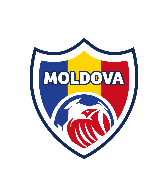 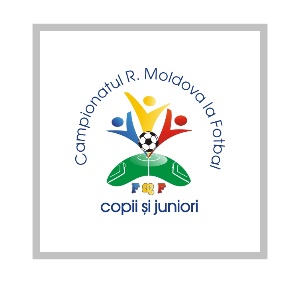 pentru Regulamentul Campionatului Național de fotbal Seria Copii U11 1.Teren de joc pe desen. (35m - 40m X 60m – 68m)2. Porţi: 5 x 2 m.3.Echipe: 8 jucători de câmp + 1 portar (9 x 9).4.Timp de joc U11: 3 reprize x 20 min.; 2 x 5 min. pauza. 5. Schimbări: nelimitate (inclusiv inverse), în momentul când jocul a fost oprit și arbitrul informat despre efectuarea schimbărilor de jucători. Fiecare echipă va avea posibilitatetea la maxim 3 pauze pe repriză pentru efectuarea schimbărilor de jucători (conform prevederilor prezentului Regulament).6. Fixarea poziţiei de “ofsaid” începe să funcționeze de la linia de mijloc a terenului.7. Lovitura de poartă se execută cu piciorul.  Aruncarea de la margine se execută cu mâinile. Portarul nu are voie să atingă cu mâna mingea trimisă cu piciorul sau din aruncarea de la margine executată de coechipier.8. Penalty – 9 m9. Mingea Nr.4  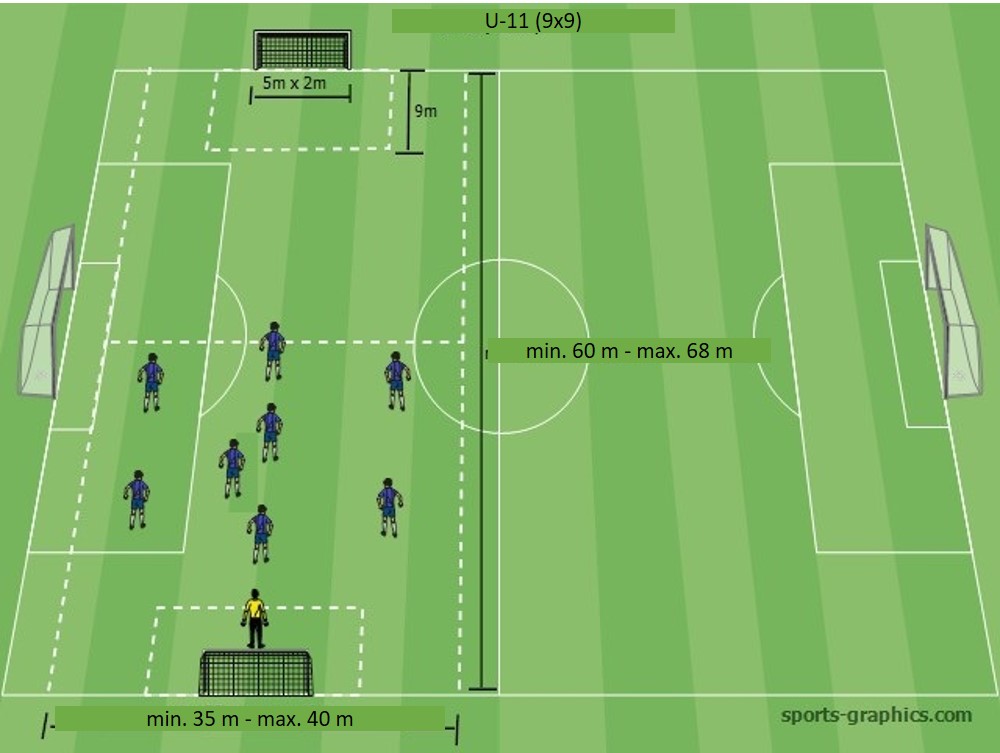 Anexă, nr. 2pentru Regulamentul Campionatului Național de fotbal Seria Copii U12 1.Teren de joc pe desen. (35m - 40m X 60m – 68m)2. Porţi: 5 x 2 m.3.Echipe: 8 jucători de câmp + 1 portar (9 x 9).4.Timp de joc pentru U12: 2 reprize x 30 min.; pauza 10 min. 5. Schimbări: nelimitate (inclusiv inverse), în momentul când jocul a fost oprit și arbitrul informat despre efectuarea schimbărilor de jucători. Fiecare echipă va avea posibilitatetea la maxim 3 pauze pe repriză pentru efectuarea schimbărilor de jucători (conform prevederilor prezentului Regulament).6. Fixarea poziţiei de “ofsaid” începe să funcționeze de la linia de mijloc a terenului.7. Lovitura de poartă se execută cu piciorul.  Aruncarea de la margine se execută cu mâinile. Portarul nu are voie să atingă cu mâna mingea trimisă cu piciorul sau din aruncarea de la margine executată de coechipier.8. Penalty – 9 m9. Mingea Nr.4                                                                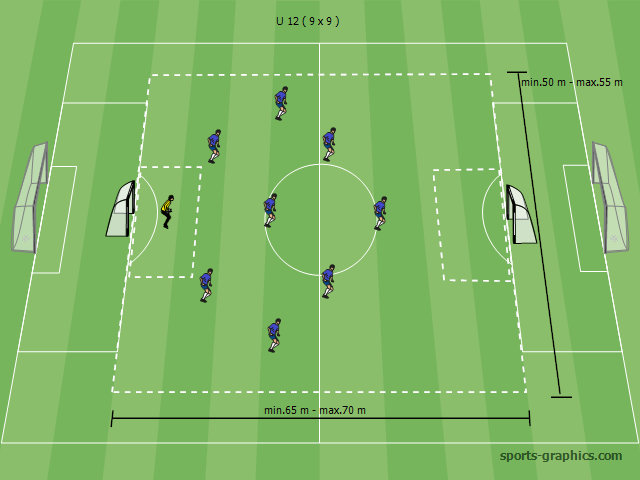 Anexă, nr. 3 pentru Regulamentul Campionatului Național de fotbal Seria Copii U13 1. Teren de joc pe desen. (62m - 67m X 90m – 95m)2. Porţi: 5 x 2 m.3. Echipe: 10 jucători de câmp + 1 portar (11 x 11).4. Timp de joc: U13 (2 reprize x 30 min, 10 min. pauza).5. Schimbări: nelimitate (înclușiv înverse), în momentul când jocul a fost oprit și arbitrul înformat despre efectuarea schimbărilor de jucători. Fiecare echipă va avea poșibilitatetea la maxim 3 pauze pe repriză pentru efectuarea schimbărilor de jucători (conform prevederilor prezentului Regulament).6. Cu fixarea poziţiei de “ofsaid”.7. Lovitura de poartă se execută cu piciorul.  Aruncarea de la margine se execută cu mâinile. Portarul nu are voie să atingă  cu mâna mingea trimisă cu piciorul sau din aruncarea de la margine executată de coechipier.8. Penalty- 9m9. Mingea U13 - Nr.5 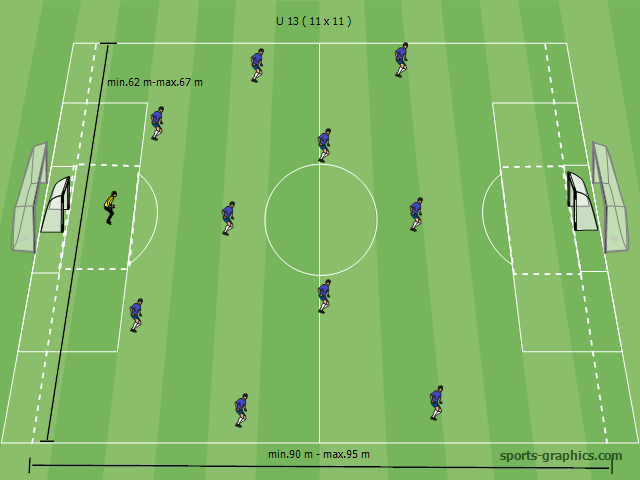 Anexă, nr. 4pentru Regulamentul Campionatului Național de fotbal Seria Copii U141. Teren de joc pe desen. (60 m – 68 m X 100m – 105m)2. Porţi: 7.32 m x 2.44 m.3. Echipe: 10 jucători de câmp + 1 portar ( 11 x 11 )4.Timp de joc : 2 reprize x 35 min.; 10 min. pauza. 5. Mingea Nr.5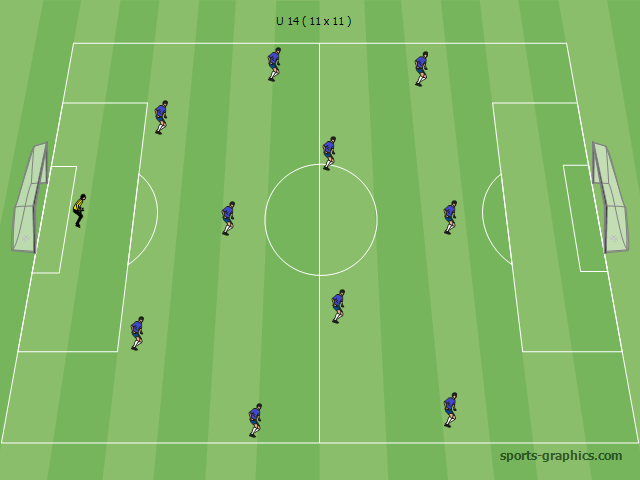 Conform prevederilor prezentului Regulament.Anexă, nr. 5pentru Regulamentul Campionatului Național de fotbal Seria Juniori U151. Teren de joc pe desen. (60m - 68m X 100m – 105m)2. Porţi: 7.32 m x 2.44 m.3. Echipe: 10 jucători de câmp + 1 portar ( 11 x 11 )4.Timp de joc : 2 reprize x 40 min.; 15 min. pauza. 5. Mingea Nr.5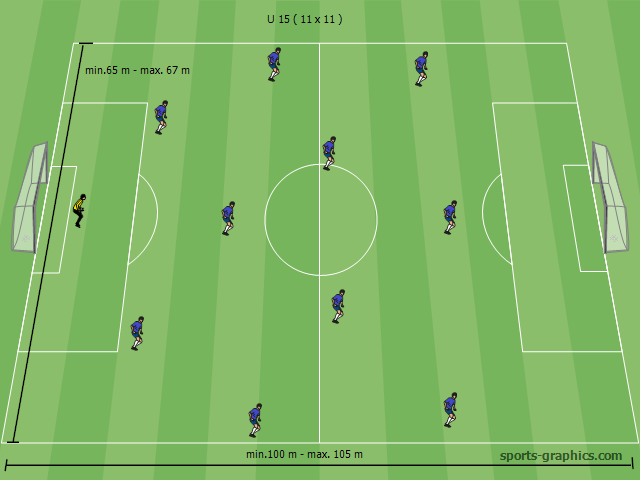 Conform prevederilor prezentului Regulament.Anexă, nr. 6pentru Regulamentul Campionatului Național de fotbal Seria Juniori U-16, U-17, U-19 şi Liga Tineret1. Teren de joc pe desen. (60m - 68m X 100m – 105m)2. Porţi: 7.32 m x 2.44 m.3. Echipe: 10 jucători de câmp + 1 portar ( 11 x 11 )4.Timp de joc : 2 reprize x 45 min.; 15 min. pauza. 5. Mingea Nr.5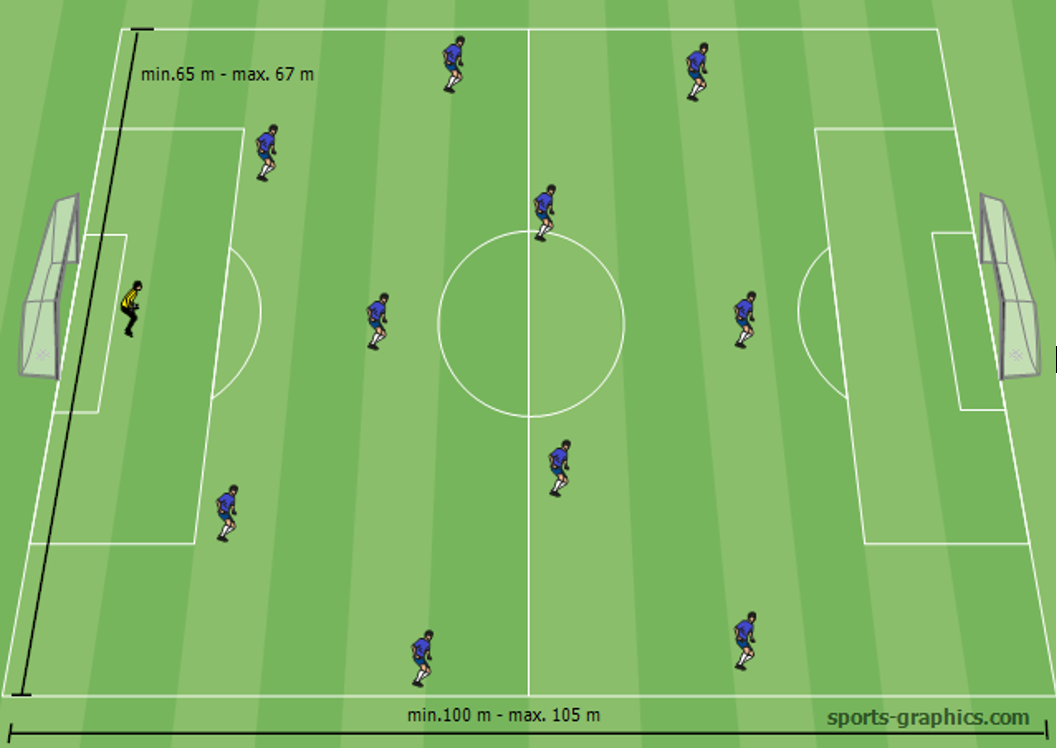 Conform prevederilor prezentului Regulament.Liga Tineret (maxim 10 echipe)în raport de meci maxim 3 jucători cu a.n. 2003, cu drept de înregistrare maxim 5 jucătoriLiga ”Națională”Liga ”Națională”Liga ”Națională”Liga ”Națională”Liga ”Națională”Liga ”Națională”Liga ”Națională” Seria Juniori (maxim 8 echipe) Seria Juniori (maxim 8 echipe) Seria Juniori (maxim 8 echipe)Seria Copii (maxim 10 echipe)Seria Copii (maxim 10 echipe)Seria Copii (maxim 10 echipe)Seria Copii (maxim 10 echipe)(U-17) (U-16)(U-15) (U-14)  (U-13)(U-12)(U-11)a.n. 2006a.n. 2007a.n. 2007a.n. 2008a.n. 2008a.n. 2009a.n.2009a.n.2010a.n. 2010a.n. 2011a.n. 2011a.n. 2012a.n. 2012a.n. 2013Liga ”A”Liga ”A”Liga ”A”Liga ”A”Liga ”A”Liga ”A”Liga ”A”Liga ”A”Seria JunioriEste formată la patru categorii de vârstă repartizate în patru zone teritoriale diferite                                                        (Nord, Centru, Sud, Est) conform amplasării geografice.(după caz)Seria JunioriEste formată la patru categorii de vârstă repartizate în patru zone teritoriale diferite                                                        (Nord, Centru, Sud, Est) conform amplasării geografice.(după caz)Seria JunioriEste formată la patru categorii de vârstă repartizate în patru zone teritoriale diferite                                                        (Nord, Centru, Sud, Est) conform amplasării geografice.(după caz)Seria JunioriEste formată la patru categorii de vârstă repartizate în patru zone teritoriale diferite                                                        (Nord, Centru, Sud, Est) conform amplasării geografice.(după caz)Seria Copii    Este formată la patru categorii de vârstă repartizate în patru zone teritoriale diferite                                                        (Nord, Centru, Sud, Est) conform amplasării geografice.(după caz)Seria Copii    Este formată la patru categorii de vârstă repartizate în patru zone teritoriale diferite                                                        (Nord, Centru, Sud, Est) conform amplasării geografice.(după caz)Seria Copii    Este formată la patru categorii de vârstă repartizate în patru zone teritoriale diferite                                                        (Nord, Centru, Sud, Est) conform amplasării geografice.(după caz)Seria Copii    Este formată la patru categorii de vârstă repartizate în patru zone teritoriale diferite                                                        (Nord, Centru, Sud, Est) conform amplasării geografice.(după caz)(U-19)(U-17)(U-16)(U-15)(U-14)(U-13)(U-12)(U-11)a.n. 2003a.n. 2004a.n. 2005în raport de meci maxim 3 jucători cua.n. 2003a.n. 2005a.n. 2006a.n. 2007în raport de meci maxim 3 jucători cua.n. 2005a.n. 2007a.n. 2008a.n. 2008a.n. 2009a.n.2009 a.n.2010a.n. 2010a.n. 2011a.n. 2011a.n. 2012a.n. 2012a.n. 2013Liga Tineret În raportul de meci maxim 3 jucători cu a.n. 2003, cu drept de înregistrare maxim 5 jucătoriLiga ”Națională”Liga ”Națională”Liga ”Națională”Liga ”Națională”Liga ”Națională”Liga ”Națională”Liga ”Națională” Seria Juniori  Seria Juniori  Seria Juniori Seria Copii Seria Copii Seria Copii Seria Copii (U-17) (U-16)(U-15) (U-14)  (U-13)(U-12)(U-11), a.n. 2006a.n. 2007a.n. 2007a.n. 2008a.n. 2008a.n.2009a.n.2009a.n.2010a.n. 2010a.n.2011a.n. 2011a.n.2012a.n. 2012a.n.2013Liga ”A”Liga ”A”Liga ”A”Liga ”A”Liga ”A”Liga ”A”Liga ”A”Liga ”A”Seria Juniori Seria Juniori Seria Juniori Seria Juniori Seria Copii Seria Copii Seria Copii Seria Copii  (U-19)(U-17) (U-16)(U-15) (U-14)  (U-13)(U-12)(U-11)a.n. 2003a.n. 2004a.n. 2005în raport de meci maxim 3 jucători cua.n. 2003            a.n. 2005a.n. 2006 a.n. 2007în raport de meci maxim 3 jucători cua.n. 2005a.n. 2007a.n. 2008a.n. 2008a.n. 2009a.n.2009 a.n.2010a.n. 2010 a.n. 2011a.n. 2011 a.n. 2012a.n. 2012 a.n. 2013Liga TineretArbitrulAsistențiObservator(по необходимости)U-19800 lei600 lei x 2500 leiLiga ”Națională”ArbitrulAsistențiObservatorU-17450 lei 350 lei x 2 350 leiU-16450 lei 350 lei x 2 U-15450 lei 350 lei x 2 U-14350 lei 300 lei x 2 U-13350 lei300 lei x 2U-12350 lei U-11350 leiLiga ”A”Arbitrul AșistențiObservator (по необходимости)U-19700 lei500 lei x 2400 leiU-17400 lei 350 lei x 2 U-16400 lei 350 lei x 2 U-15400 lei 350 lei x 2 U-14350 lei 300 lei x 2U-13350 lei300 lei x 2U-12350 lei U-11350 lei